RAPPORT DU PROGRAMME REDD+ (PIREDD EQUATEUR)Période du 1er janvier au 30 juin 2020Données clés du programme REDD+Résumé exécutif Le projet PIREDD Equateur est exécuté par la FAO qui en assure le lead en matière technique et fudiciaire, en partenariat et dans un contexte unifié d’un seul projet avec WWF, son principal partenaire d’exécution. Il a été officiellement lancé le 27 Novembre 2019 à Mbandaka. Un plan de travail assorti d’un budget annuel (PTBA) pour la préiode du 1er janvier  au 31 Décembre 2020 a été approuvé par le premier COPIL tenu le 21 Mars, quand bien même que certaines actions préparatoires ont pu être exécutées en amont, depuis le premier transfert des fonds en août 2019. De façon stratégique, la mise en œuvre des composantes du projet s’aligne à la fois sur les résultats et effets attendus de Programmes Intégrés REDD+, et sur les jalons de la lettre d’intention CAFI. Les réalisations du premier semestre 2020, au regard de six composantes du projet comprennent notamment :GouvernanceEtablissement d’un état des lieux préliminaire des structures locales de gouvernance, associations et organisations paysannes de production vivrières ; suite à une revue documentaire, une reconnaissance et des consultations soutenues auprès des administrations et acteurs de terrain pour les 4 secteurs pilotes de la première année, 77 CLD et 14 structures apparentées à des terroirs villageois (requérant un appui technique) y ont été répertoriés ;Production des TDRs d’appel à propositions pour combler les lacunes et points faibles des 148 CLD, y compris les 4 CARG à créer au niveau des secteurs ;Identification participative des structures constituantes de la plate-forme multi-acteurs provinciale, en perspectives des réflexions prospectives à promouvoir, en synergie avec le CCPF, dans le cadre de l’environnement/forêts et du développement au niveau de la province mais aussi au niveau local dans le cadre des PDL ;Elaboration d’un document EIES assorti d’un mécanisme de recours et de gestion des plaintes liées au projet.Aménagement du territoireCollecte et analyse de 223 cartes de planification des terroirs villageois et l’élaboration des TDRs pour l’établissement d’un protocole d’accord avec l’Administration locale de l’environnement afin de générer une cartographie de l’existant en matière d’aménagement du territoire ;Production des TDRs d’appel à propositions pour combler le Gap de 128 terroirs où des PLAT, assortis de PRGN consensuellement convenus avec les communautés locales sont attendus afin d’y asseoir, de façon rationnelle et sécurisée, les activités des composantes sectorielles ;Identification, suivant un criterium transparent préalablement défini, des villages cibles pour les activités sectorielles et évaluation d’accessibilité.ForesterieAccompagnement, sous CLIP et cartographie participative, de 15 Communautés locales au travers des travaux préliminaires concourant, à terme, à la production des PSG de leurs CFCL foncièrement sécurisées par des titres appropriés : enquêtes socio-économiques selon genre (ASEG) et définition des priorités de développement ;Participation aux concertations en cours entre le programme APV-FLEGT/FAO-UE et REPALEF en vue d’une assistance financière pour la sensibilisation contre l’exploitation illégale et le partenariat à promouvoir entre communautés locales et exploitants artisanaux dans l’exploitation de 2 CFCL des PA sous gestion PSG ;Promotion de la participation des PA dans les échanges et discussions en cours sur la préservation et la gestion des zones des tourbières (Projet IKI FAO-PNUE) ;Debut de la mise en défens de 2040 hectares de savanes arbustives identifiées et géo- référenciées (secteur de Lusakani) pour leur reconstitution forestière naturelle.AgricultureRenforcement des capacités de 8 agents IPAPEL et ITAPEL ;Identification, suivant des critères transparents et équitables préalablement définis, des fermiers pilotes dans le cadre de la promotion des cultures prennes (palmier, cacaoyer, caféier) sous exploitation familiale ainsi que des itinéraires techniques (agroforesterie, agriculture de conservation) sous PSE afin limiter les pressions de l’agriculture itinérante sur brulis en forêts naturelles ;Etablissement d’une pépinière de 10500 de palmier à huile pré-germés à Kalamba ;Installation, à titre démonstratif pilote (CEP), de 2 ha de parcs à bois (boutures de manioc) et des champs semenciers (cultures vivrières) dans les 4 secteurs à raison de 0.5 ha par secteur.EnergieAppui aux unités de production dans la fabrication de 250 foyers améliorés (10 % de la Cible) dans la zone pilote du projet et sensibilisation des associations des femmes pour leur commercialisation (Lyembe monene, Ntondo, Lyense,  Bikoro, Ngombe) ;Prospection et identification des sites de boisements énergétiques dans les terroirs villageois déjà planifiés de la zone du projet (1358 ha identifiés), soutenue par le CLIP.Planning familialAppui à l’organisation de l’atelier PROMIS dans la province et installation du CTMP-PF en mars 2020 : évaluation des besoins en contraceptifs et élaboration d’une feuille de route intérimaire pour le plaidoyer auprès des bailleurs des fonds ;Réalisation des enquêtes pour l’établissement de la situation de référence en matière de l’utilisation des méthodes contraceptives modernes dans deux de 4 zones de santé de la zone pilote du projet : Iboko et Ingende;Elaboration, en collaboration avec Programme National de la Santé de Reproduction (PNSR) provincial, des TDRs pour la formation des cliniciens (application des méthodes) et de leurs pairs pour la sensibilisation sur le planning familial.Brève présentation du programme Objectif GénéralL’objectif général du projet est d’adresser les moteurs de déforestation et de promouvoir un développement résilient dans la province de l’Equateur (six secteurs pilotes et périphérie de la ville de Mbandaka) à travers ses six composantes de mise en œuvre : Gouvernance, Aménagement du territoire, Démographie, Agriculture, Energie et Foresterie.Objectifs spécifiques Promouvoir des structures locales de gouvernance aux différents échelons administratifs et territoriaux (terroirs, groupements, secteurs, territoires et province) consacrées, selon qu’il s’agit et qu’il convient, par des CLD, des CARG et une plateforme multi-acteurs provinciale de concertation pour impulser un développement basé sur des moyens d’existence durable à travers des PDL ;Assurer une meilleure planification de l’affectation et de l’utilisation des terres à usage communautaire des terroirs villageois (PLAT assortis de PGRN), dans une vision globale de l’aménagement du territoire pour une meilleure protection des zones forestières et des tourbières ;Agir à travers le planning familial pour un contrôle rationnel de la croissance démographique dont les effets impactent négativement les forêts et ses ressources ;Lutter contre les fronts de déforestation en forêts naturelles par la création des sources durables d’approvisionnement en bois de feu (boisement énergétique dans les savanes, mise en défens, etc. ), la promotion des foyers culinaires améliorés et le développement activités alternatives génératrices des revenus en milieu rural et péri-urbain ;Promouvoir des itinéraires techniques éprouvées  pour une agriculture durable (agroforesterie, valorisation des jachères post-culturales) et de conservation (Agriculture Sans labour et ni Incinération-ASLI) ainsi que l’introduction des cultures de rente (Palmier, cacaoyer, caféier, etc.) permettant aux paysans d’accéder aux revenus réguliers et garantis à travers des systèmes d’épargne et crédits garantis et/ou assortis des conditionnalités en matière environnementale (AVEC, Caisse de résilience, etc.) ;Faciliter l’accès des communautés locales (Bantous et PA) à la gestion des forêts, par l’obtention des concessions forestières des communautés locales (CFCL), aux fins d’une sécurisation foncière et d’un développement local durable sous-tendu par des plans simples de gestion (PSG).Résultats attendus du programme Résultat 1 : La gouvernance est améliorée à travers le renforcement des capacités des services techniques décentralisés (Ministères de l’agriculture, du développement rural et de l’environnement) et la mise en place des structures communautaires locales de gestion représentées selon les cas, par des Comités Locaux de Développement (CLD), Conseils Agricoles et Ruraux de Gestion (CARG) et des Associations et organisations paysannes (AP/OP) (Pilier : Gouvernance)Résultat 2 : Les activités humaines à l’échelle du territoire sont planifiées et optimisées de façon à réduire la pression sur les forêts et en respectant les droits et besoins en terres des communautés locales (Pilier : Aménagement du territoire)Résultat 3 : Les stocks de carbone forestier et les zones de tourbières sont sauvegardés grâce à la promotion de la foresterie communautaire, la Conquête et la Reforestation des savanes et des zones anthropiques des concessions forestières des communautés locales (Pilier : Foresterie)Résultat 4 : L’agriculture sédentaire est développée via les paiements pour services environnementaux au travers des modèles viables et durables en zones de savanes et dans les jachères post-culturales pour limiter l’agriculture itinérante sur brulis en forêts naturelles et augmenter les revenus des populations grâce au développement des filières agricoles (Pilier : Agriculture) Résultat 5: La production de bois énergie est faite à partir des sources durables d’approvisionnement (hors forêts naturelles), dans des boisements établis  en périphérie des grands centres de peuplement  et dans les savanes et les alentours des habitations en milieux ruraux (Pilier : Energie)Résultat 6: Les populations locales et peuples autochtones ont accès à l’information et aux services de planning familial (éducation, promotion de l’entreprenariat féminin, coopérative agricole) (Pilier : Démographie)Contexte du rapport Le présent premier rapport semestriel de 2020, couvrant la période allant de janvier à juin 2020. Cette période fait suite à une phase de préparation enclenchée dès la date d’approbation du programme en COPIL FONAREDD le 27/08/2019 : formalisation des accords de collaboration FAO-WWF, acquisition des matériels et équipements, organisation de l’atelier de lancement (27-28 Novembre 2019), recrutement du staff technique de terrain, collecte des données de base permettant d’établir la situation de référence (Novembre 2019), etc.Etat d’avancement des activités prévues dans le PTBA 2020 Tableau 1 - Activités prévues et réalisées, résultats attendus et atteints au bout de la période sous examen. Etat d’avancement des résultats du Programme Tableau 2 - Cadre de résultats du programmeContribution du programme à l’atteinte des Indicateurs harmonisés FONAREDD-CAFILe Projet a contribué aux indicateurs harmonisés FONAREDD-CAFI dans les  3 composantes  suivantes :Composante Gouvernance Nombre de structures locales de gouvernance ( 359 CLD au niveau des terroirs villageois et 6 CARG au niveau des secteurs et 1 CARG pour le territoire de Bikoro) crées ou renforcées, dans lesquelles les femmes et peuples autochtones sont représentées au dela de 40%, , aux divers échelons administratifs, produits et mis en œuvre: les TDR pour la mise en place des CLD ont été fanalisés et validés ;une plateforme de concertation multi-acteurs faîtière, aux mandats élargis, est mis en place au niveau de la Province  et opérationnelle : Le Projet a déjà validé les TDR de la plate forme ; Un Système de gestion des Plaintes et Recours, y compris d'Information sur les Sauvegardes liés au mécanisme REDD+ aux divers échélons des entités administratives  est mis en place et/ou renforcé et fonctionnel : Un mécanisme de gestion des plaintes a été déjà validé par la première réunion du COPIL ;Nombre d’Organisations et associations paysannes locales, nées et/ou redynamisées suite à l'émergence d'une dynamique interne de développement appuyées et activement engagées dans les CLD ainsi que dans la planification et gestion au niveau terroir et des ETD : Le Projet a planifié l’organisation de la des séances de renforcement des capacités  des organisations des populations autochtones de la province de l’Equateur ;Composante Aménagement du territoire 2.1. Revue prospective de l’aménagement du territoire et macro-zonage réalisés à l’échelle de la province par rapport aux enjeux de la préservation des tourbières et estimation des tendances de la déforestation dans la zone du projet avec l'assistance du SNSF (NRF et MRV) : le Projet a contribué aux consultations nationales dans le cadre des initiatives sur les tourbières dans le cadre de initiative FAO/PNUE appuyée par IKI ;2.2. Nombre des plans locaux d'affectation des terres (PLAT) produits à l'échelle de terroirs ou de groupements villageois et cartographiés, approuvés par les instances compétentes (et progressivement et respectivement fédérés à l'échelle des secteurs et de territoires pour alimenter le PPAT à l'échelle de province : des TDR pour lancer les appels à manifestation d’intérêt (AMI) pour la mise en œuvre des activités ont été finalisés ;2.3. Nombre des plans simples de gestion des CFCL ou des plans de gestion des ressources naturelles des terroirs produits  de manière participative et mis en œuvre à titre pilote : des TDR pour lancer les appels à manifestation d’intérêt (AMI) pour la mise en œuvre des activités ont été finalisés ;Composante planning familiale3.1 Un Comité Technique Multisectoriel Permanent (CTMP) de Planning familial est mis en place et fonctionnel. Le CTPM a été officiellement installé ;3.2 Nombre de services de planning familial constitué des 6 secteurs ciblés appuyés sur base de la Stratégie Provinciale. Un rapport sur la situation des services de planning familial est disponible ;3.3 Proportion de la population cible ayant été  sensibilisée et/ou formée et ayant accès aux intrants du planning familial. Les TDR d’une mission pour faire le diagnostic de la population cible sont validés ;3.4 Nombres de pairs formés ainsi que d’hommes et de femmes, ayant reçu des formations au planning familial moderne et ayant accès aux intrants. Les TDR d’une mission pour identifier le nombre de pairs formés   sont déjà validés. Le Projet a contribué à ces 4 indicateurs à travers la mise en place d’un CTMP fonctionnel, l’élaboration d’une base de données sur la situation des services de planning et la population cible et m’organisation des ateliers de renforcement des capacités Les autres  indicateurs seront renseignés au cours du second semestre de 2020. Tableau 3 - Progrès vers les indicateurs FONAREDD-CAFI couverts par le programme.Contribution du programme à l’atteinte des jalons de la Lettre d’intention Tableau 4 - Progrès vers les Jalons de la LOI Exécution financière Tableau 5 - Taux de décaissement du Programme.Budget total  en USD : 10 000 000Décaissement enregistré : 6 000 000Dépenses depuis le début jusqu’au 30 juin 2 540 288,52Depenses de janvier à juin 2020 : 2 134 623,03Taux d’utlisation de la premère tranche recue ; 42%Décaissment par résulats par résulat N.B. Commenter le tableau. Le rapport financier certifié sur base des lignes budgétaires UNDG sera envoyé directement par les services financiers au MPTF.Les précisions sur les dépenses par résulats 3, 4 et 5 gérés par WWF seraont donnés dans la rapport du second  semestreLister les ALE ou PLE avec lesquelles des contrats ont été signés, indiquer la thématique, la responsabilité et le budget assigné à chacune d’elle. Si les procédures de l’agence le permettent, joindre une copie du contrat. Tableau 6 - Suivi des contrats des ALE/PLE.Gestion participativeDepuis le lancement du Projet en Novembre 2019 , plusieurs consultations ont été organisées de facon continue avec tous les acteurs du Projet à tous les niveaux afin de garantir la gestion participative et inclusive . Ces actions ont été menées dans le cadre de la mise en œuvre des recommandations de l’atelier de lancement et de la première réunion du comité de pilotage du Projet. On peut citer entre autres :La mission de collecte des données organisées du 12 au 22 Février 2020 pour renforcer les capacités des acteurs (FAO, WWF, administrations) sur le processus du CLIP. Elle a permis une bonne appropriation du projet par ces acteurs et par les communautés, la transmission d’une bonne information sur tous les aspects du projet, l’obtention du consentement de quelques communautés aux activités du projet, la bonne collaboration entre les communautés et l’équipe du projet et l’implication et la participation des communautés  et de l’administration à toutes les étapes du projet. Deux missions de consultation des acteurs pour identifier les routes à réhabliter dans l’intérret des comunautés locales;La planification de sessions specifiques aux poplations autochtones  dont les résultats attendus étaient axés entre autres sur le partage des  modalités stratégiques de mise en œuvre des composantes du projet, l’identification des rôles et des responsabilités des parties et les niches de collaboration potentielle avec les PA identifiées ,la définition des modalités de collaboration entre le REPALEF-REPEQ pour aplanir les différends constatés, la définition des  attentes des PA et principalement des femmes PA en vue de leur prise en compte éventuelle par le projet  et l’identification des opportunités potentielles additionnelles d’appui aux PA en dehors du PIREDD Equateur  ;  L’organisation de Réunion de conseil consultatif provincial des forêts (CCPF)  tenue du 16 au 18 Mai en vue de valider un projet d’arreté provincial de CCPF ;La facilitation de la partcipation des représentants des populations autochtones aux consulations internatioles dans le cadre du GLF (Global landscape  Forum) sur la promotion des moyens d’existence dans les tourbières Les principaux défis à signaler sont :Le mauvais état des route qui ralentit et amoindrit le temps alloué aux activités ; Les attentes trop importantes des populations et des autres acteurs qui vont au delà des objectifs du Projet et des moyens dont le projet dispose La pandemie de COVID 19 qui nécessite la prise en compte des mesures barrières  et le respect des mesures édictées par les autorités , ce qui réduit le nombre de participants aux réunions de consultations Termes transversaux Gouvernance Après le lancement officiel des activités du PIREDD Equateur en Novembre 2019, la première réunion du Comité de pilotage s’est tenu à Mbandaka, Chef-lieu de la province de l’Equateur, le 21 Mars 2020. La séance a été présidée par Son Excellence Monsieur, Bobo Boloko Bolumbu, Gouverneur de Province. Il y a lieu toutefois de noter que cette première réunion du Comité de Pilotage (COPIL) s’est tenu dans un contexte exceptionnel marqué par l’épidémie de Corona virus, limitant l’effectif des participants à 20 alors que ce comité est normalement constitué de 31 membres. Cette première réunion du Comité de Pilotage (COPIL) a constitué une opportunité de partager sur le dispositif opérationnel de la mise en œuvre du projet, d’évaluer les recommandations stratégiques résultant de l’atelier de lancement, de valider les plans de travail et le budget annuel (PTBA) de la première année de mise en œuvre du projet, de présenter et d’échanger sur les principales conclusions de quelques documents stratégiques et mandataires produits dans le cadre du projet : Guide d’organisation de CLIP assorti de l’acte de consentement en français et lingala, le draft de l’EIES assorti du mécanisme de recours et de gestion des plaintes liées au projet. A l’occasion, l’arrêté de mise en place du Copil et de son fonctionnement, signé par le Gouverneur de province et président du Copil a été présenté. Consécutivement à ce premier COPIL, une séance spécifique de partage a été convoquée le 11 avril à l’intention des membres du COPIL présents à Mbandaka (7 Ministres sectoriels), du Vice-Gouverneur de Province et des cadres de différentes administrations provinciales concernées par les composantes de mise en œuvre du projet. Elle a eu à se pencher sur la revue des risques et les mesures d’atténuation contenue dans le draft EIES ainsi que sur le mécanisme de recours et de traitement des plaintes.Afin de maintenir des contacts soutenus avec l’Exécutif Provincial, des réunions hebdomadaires (tous les samedis) sont organisées pour partager sur le niveau de mise en œuvre du projet (réalisations, difficultés rencontrées et propositions des solutions) entre l’équipe du projet FAO-WWF, la Présidence du COPIL représentée par le DIRCAB et le Vice-Président du COPIL. Elles seront relayées, dès le prochain semestre, par des séances mensuelles d’information et de partage sur le projet. Ces sessions réuniront, outre les 7 Ministres concernés par les composantes du projet, le Vice-Gouverneur et 6 cadres des administrations provinciales participantes.Suite à des contacts en amont de l’équipe du projet avec les différentes Administrations visant à constituer une plate-Forme multi-acteurs provinciale, des séances de travail entre l’équipe de mise en œuvre du programme PIREDD Equateur (FAO-WWF), le point focal PIREDD et le Vice-président du COPIL se sont tenu respectivement les Samedi 30 Mai et 06 Juin 2020. Les participants ont eu à passer en revue la liste préliminaire des structures constituantes de la plate-forme proposée par l’équipe du projet et à la valider, moyennant quelques ajouts et retranchement pour parvenir, en fin de compte, à un effectif de 42 structures membres retenues. Il reste donc à procéder à la désignation nominative des représentants de ces structures devant siéger aux différentes réunions qui seront organisées dans ce cadre, en veillant à l’équilibre genre.Pour la périodicité semestrielle des réunions statutaires de la plate-forme, il a été convenu de créer des groupes thématiques de travail qui se réuniront, tant que faire se peut, dans les périodes d’intersessions et les conclusions respectives qui en ressortent sont partagées lors des sessions de la plate-forme.Il convient par ailleurs signaler qualques réunions de circonstance qui ont été organisées, en focus groups, à l’attention des communautés locales pour les sensibiliser et les informer sur le projet, en termes notamment des enjeux, opportunités, défis ainsi que du dispositif de déploiement adopté. Celles-ci ont eu lieu respectivement lors de la mission sur le CLIP organisée en Février 2020 dans 4 villages, dont deux en territoire de Bikoro et deux autres en territoire de Lukolela (en complément à celle organisée au mois de Novembre 2019 dans 2 villages du territoire de Bikoro) et la mission de reconnaissance organisée dans les 4 secteurs pilotes (Elanga, Ekonda, Lac Tomba et Bokatola).GenreLes femmes sont généralement peu représentées ou encore absentes dans des réunions requérant des prises de décisions et qui influent cependant sur leur mode de vie essentiellement dépendant des ressources naturelles. Ce constat a été fait tant au niveau des réunions et ateliers organisés par le projet à Mbandaka que lors des visites de terrain. Même lorsque les femmes sont présentes, elles sont moins expressives, laissant leur droit de parole aux hommes. C’est ainsi que l’équipe de mise en œuvre du projet a adopté une approche réformatrice lors de la désignation des responsables/ animateurs de structures dans les réunions et/ou assises. Le choix des animateurs ou encore les membres des structures de la gouvernance par le projet tiendra compte non seulement de l’équilibre genre, mais aussi et surtout des compétences essentielles de délégués pour une meilleure efficacité et une participation active aux débats et discussions lors des sessions. Des invitations à la participation aux sessions de partage et de concertation sont lancées moyennant certaines exigences par rapport au nombre des hommes, femmes et des Peuples Autochtones afin qu’au moins 30 % des femmes soient présentes et que les jeunes et les PA soient également considérés dans des proportions acceptables de représentativité.  En termes de suivi du genre, le projet a établi un système de collecte de données ventilées par sexe pour la participation à toutes les activités du projet. Ce système permet à l'équipe de suivre ses progrès vers une participation équilibrée des deux sexes.  Le tableau ci-après reprend les critères clés en termes de la représentativité et l’approche de suivi adoptée par le projet pour intégrer l’aspect genre dans toutes les activités et actions menées par ce dernier.Tableau 7 - Suivi des aspects Genre.Peuples Autochtones Les peuples Autochtones constituent une catégorie spécifique dans les activités du PIREDD Equateur. C’est pourquoi un poste est dédié à REPALEF, un réseau impliqué dans l’encadrement et l’accompagnement des PA dans le Comité de Pilotage. Par ailleurs, lors de l’identification et la composition des membres de la plateforme multi acteurs au niveau provincial, 5 structures font parties des organisations issues des Peuples Autochtones. Il convient de signaler aussi que dans le CTMP, un autre poste est destiné à un PA ; une façon de les impliquer dans toutes les étapes de la mise en œuvre du projet.En effet, lors de la formation sur le Consentement libre informé et préalable (CLIP) avec les agents de l’administration publique et d’autres partenaires, organisée au mois de Février 2020, les Peuples Autochtones ont été conviés à participer à ces assises, afin de renforcer leurs capacités et compréhension sur l’approche CLIP. En plus, les missions de reconnaissance menées aussi bien en novembre 2019 qu’en avril 2020 ont permis de constater qu’il existe des structures de gouvernance propres aux PA et d’autres qui sont mixtes. Les comités des terroirs exclusivement habités par des Peuples Autochtones sont animés par ces derniers alors que dans les terroirs de peuplement mixte, l’animation varie d’une communauté à l’autre. Et, dans tous les cas, pour le projet, la participation etles contributions des Peuples Autochtones restent souhaitées et seront encouragées afin de contextualiser les aspects du projet, d’assurer des bénéfices equitables et de tirer les leçons d’inclusion participative de toutes les communautés lors de la mise en œuvre.À cet égard, des représentants des peuples autochtones dans la province ont été contactés pour dresser un inventaire des villages où les Peuples Autochtones sont présents dans la zone du projet. Cet inventaire aide l'équipe à planifier les activités de manière appropriée, par exemple en réservant du temps supplémentaire pour consulter et travailler avec les Peuples Autochtones séparément de Bantous dans les villages mixtes.Le projet a également mis en place un mécanisme de plainte en tenant compte des problèmes spécifiques des peuples autochtones (e.g. analphabétisme). Ce mécanisme a été par ailleurs partagé avec les comité dans certains villages lors de la mission Clip de février dernier pour un premier retour d’impression quant à son adaptation au contexte local et son appropriation lors du du déploiement. Les plaintes peuvent être déposées, au moins dans un premier temps, par téléphone afin de faciliter l'accès au mécanisme en cas de besoin.  Autres groupes sociaux (Jeunes, mineurs, etc.) Le projet reconnaît l'importance d'une participation diversifiée de tous les groupes de la société au sein des terroirs communautaires, en particulier les plus vulnérables, notamment les jeunes, les personnes âgées, les handicapés, les femmes et les peuples autochtones.  Jusqu'à présent, dans les premières phases du projet, des efforts ont été faits par les animateurs pour faire ressortir les points de vue de ces groupes lors des ateliers et les sessions de partage. Si nécessaire, des groupes de discussion séparés ont été formés pour réduire les inhibitions. En plus de garantir des avantages équitables, la contribution de ces groupes profite également au projet. Par exemple, les personnes âgées du village ont fourni des informations précieuses sur l'histoire du village et l'utilisation des terres du village, qui peuvent constituer un apport précieux à la planification de l’amenagement du territoire.  Respect de normes environnementale et socialeEtude d’impact environnementale et socialeUne évaluation de l'impact environnemental et social du projet a déjà été réalisée, partagée lors du premier COPIL en mars et d’une session spéciale adressée à quelques membres du COPIL élargie à quelques cadres des administrations impliquées dans la mise en œuvre des composantes du projet en Avril 2020 ; tous deux sanctionnés par des rapports. Elle a été , examinée par WWF, partenaire de mise en œuvre, et soumise à l’appréciation de quelques personnes-ressources contactées et du FONAREDD. Cette démarche a permis d'identifier des risques supplémentaires, ainsi que des mesures pour les atténuer. Au total, 17 risques sociaux et environnementaux potentiels ont été identifiés (Voir ci-dessous). Ces risques ont été identifiés à l'aide des cadres d'évaluation de la FAO et de la Banque mondiale et les liens correspondants sont notés.  Cette évaluation a été menée de manière participative et différents membres de l'équipe et parties prenantes ont contribué à la version actuelle du document. Les parties prenantes ont eu plusieurs occasions de contribuer au document. En même temps, ces consultations ont servi à renforcer les capacités sur les questions liées aux sauvegardes.  L'évaluation contient une section complète avec des données de base qui serviront de "point de référence" pour l'évaluation au fur et à mesure de l'avancement du projet. Elle contient également une section sur le mécanisme de plaintes du projet. Les informations relatives aux risques peuvent être transmises par ce mécanisme ainsi que par des canaux plus informels.  L'EIES est considéré comme un document évolutif qui peut être mis à jour au fur et à mesure de l'avancement du projet.  Mesures prises afin d’assurer le respect de chacune des sauvegardesTableau 8- Suivi des mesures/principes de sauvegardes.Gestion des risques Evoque les resques dans le Projet et les reiques identofiés dans le EIESTableau 9 - Gestion des risques.Tableau 9.1 Matrice de gestion des risques identifiés au début du projet Au cours de ce semestre, le Projet  a pris des mesures pour minimiser  les risques identifiés depuis le début du Projet  positifs enclenchés par le Programme selon la matrice des risques du Projet Tableau 9.2 Risquzes identifiés dans le cadre de l’EIESIllustration narrative spécifique La zone du projet comprend une population autochtone traditionnellement marginalisée. Celle-ci est généralement exclue des instances des décisions concernant l’environnement et le développement. Pourtant, elle a su vivre en harmonie avec les forêts et les différentes ressources qu’elles contiennent et détient des connaissances utiles, favorables à la gestion durable des forêts.Afin de réaffirmer les rôles joués par le PA dans la préservation des forêts et de ses ressources, qui par ailleurs constituent un atout, une session spécifique leur a été dédiée afin d’échanger sur le projet et de situer les opportunités de collaboration qui s’offrent et leur participation active dans la mise en œuvre du projet. Prévue initialement en Juin 2020, la session a eu lieu le 11 Juillet 2020.  Cette démarche, très appréciée, est apparue comme une véritable considération de ce peuple, hommes et femmes confondus, qui se sont sentis à la fois comme acteurs et bénéficiaires à part entière du projet, au même titre que leurs pairs bantous.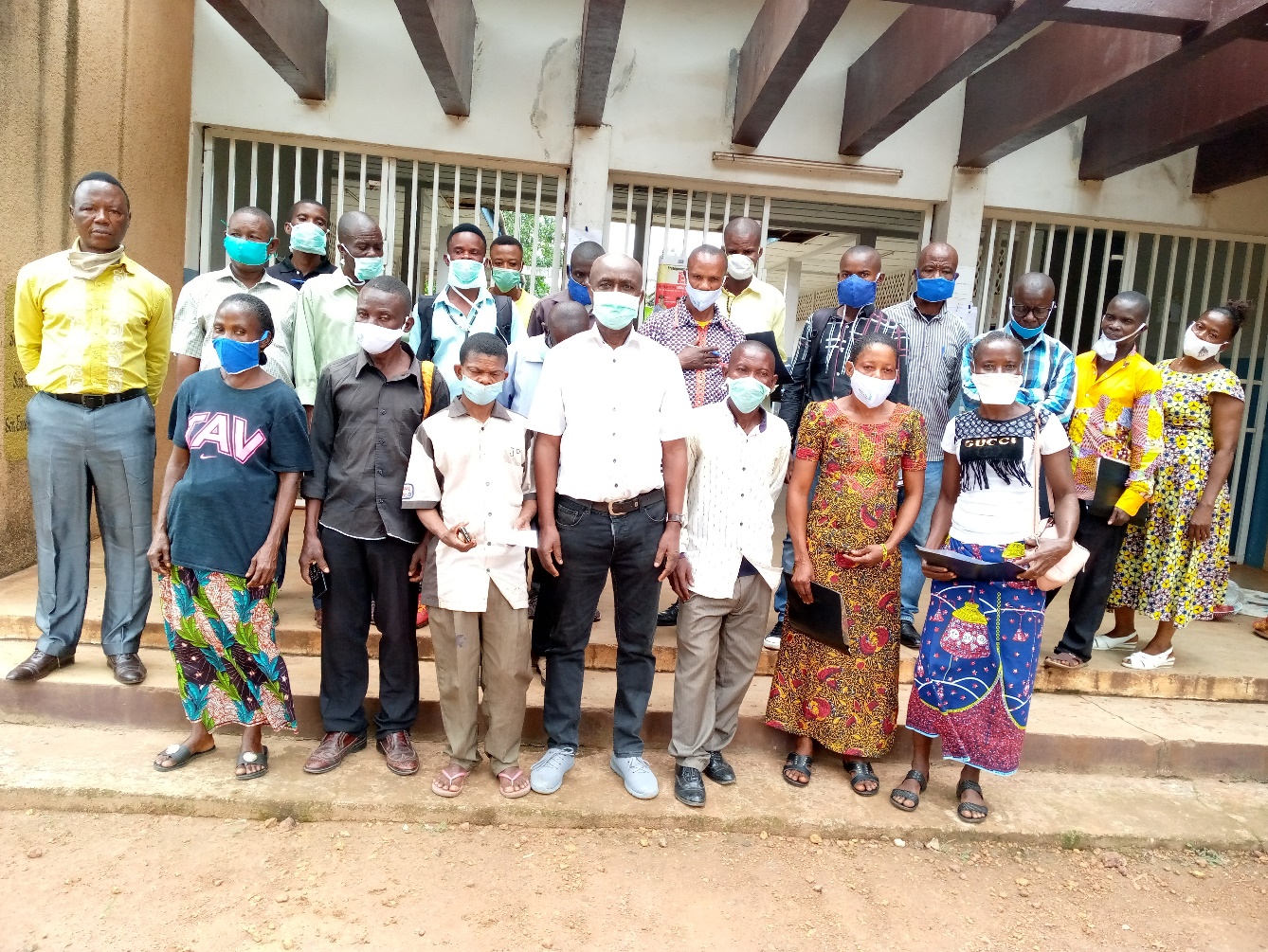 Photo 1. Photo de famille lors de la session de partage sur le projet avec les PA à Mbandaka  Les femmes, généralement peu expressives lors des réunions mixtes, ont fortement appréciée l’approche ASEG lors de différentes consultations menées auprès des communautés, qui les permet de faire valoir leurs aspirations et attentes, librement exprimées lors des sessions de mise en commun. Il en sera ainsi tout au long de mise en œuvre du projet étant donné qu’elles sont les plus concernées par des effets de la déforestation et de la dégradation des forêts et les premières à en pâtir, vu leurs charges dans la subsistance des ménages.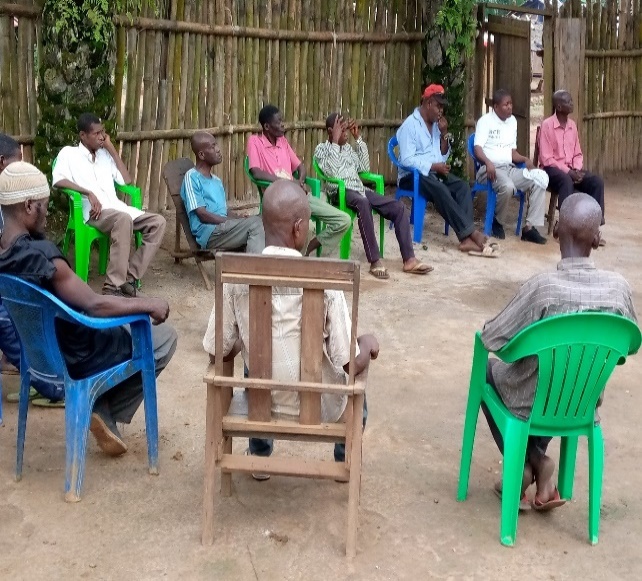 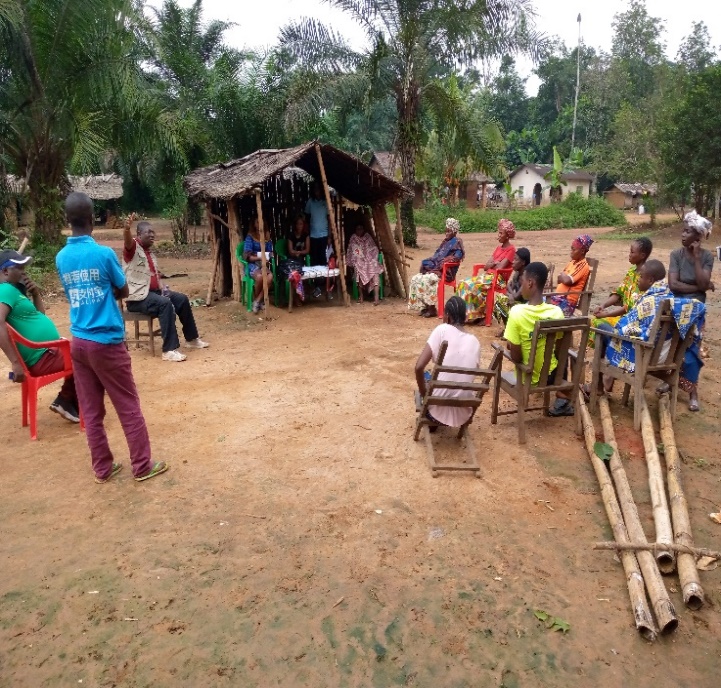 Photos 2 et 3. Approche ASEG de consultation (à gauche, le groupe des femmes et à droite, celui des hommes) dans le village PenzeleAfin de négocier et de requérir la participation des membres d’une communauté aux activités lui proposé par le projet, le recours au CLIP a été adoptée et est appliquée lors des consultations conformément au guide méthodologique élaborée par le projet. L’approche est consacrée, en cas d’acceptation librement consentie de ou des activités proposées, par un acte de consentement de la communauté qui peut être renoncé à tout moment si celle-ci le dénonce. Cet acte est l’expression même d’une appropriation et incarne la participation des communautés consultées dans la mise en œuvre des activités proposées par le projet. 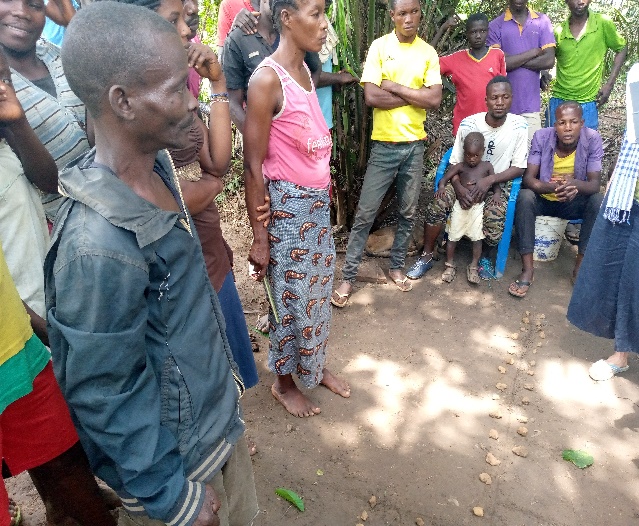 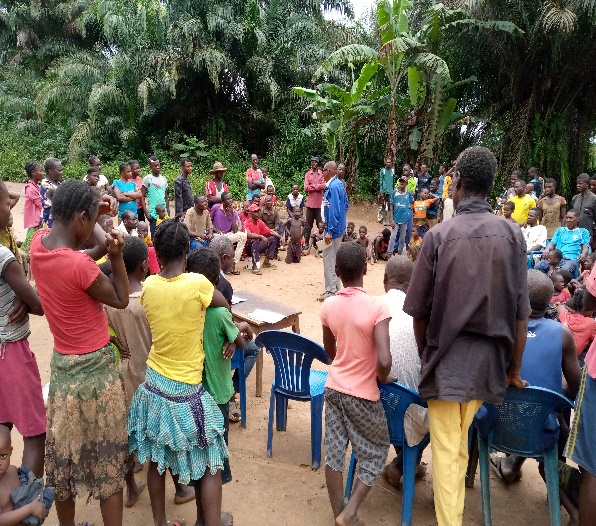 Photos 4 et 5. Session Clip mixte (Bantous et PA) dans le village de Botondo, secteur de Lusakani, Territoire de LukolelaModalités de suivi Tableau 10 - Etat d’avancement du plan de suivi du programme.Révisions programmatiques (le cas échéant) Aucune révision programmatique n’est prévue à ce jour. Auto-évaluation du programmeEn dépit du démarrage tardif du Projet  et de la pandémie de CODID 19, on peut dire que les activités 	du Projet ont bien démarré grâce à l’anticipation de la FAO dans la commande du matériel et le recrutement du personnel de mise en œuvre par la FAO le partenaire de mise en œuvre (WWF). La forte synergie entre les équipes de la FAO et de WWF dans la mise en œuvre des activités est un atout important surtout que le WWF a déjà mis en place toutes les bases vie qui vont faciliter la  mise en œuvre de toutes les activités du Projet. Le Projet a maintenu  une bonne dans le taux de réalisation physique des activités prévues dans le PTBA validés en mars 2020 et ,  l’organisation des COPIL .Le taux de décaissement  est de 25% par rapport au budget total et de 42% par rapport à la première tranche est satisfaisant. Toutefois, toutes les équipes doivent rester  mobilisées pour réussir  la prochaine campagne agricole et agroforesterie  à travers la mise à disposition à des intrants agricoles  (semences et autre matériel aratoire…)16 . Difficultés rencontrées et mesures prises pour y remédier La communication avec l'équipe du projet à Mbandaka a parfois été difficile en raison d'une connexion internet limitée.Il a fallu du temps pour moderniser le bureau et les équipements. Le dossier d’appel d’offre pour réhabiliter le bureau  et pour l’installation des VSAT a été initié et les modems ont été mis à la dospisition de l’équipe.Certains retards dans les activités de plantation (pour les plantations, l'agroforesterie, l'agriculture) dus soit à la préparation tardive des terrains soit à des retards dans l'approvisionnement et la livraison des semences, combinés à des restrictions de mouvement dues à COVID. Des mesures ont été prises pour sécuriser les seménces déjà commandées et identifier les agrimultiplicatreurs locaux.Le partage des informations sur le projet avec les parties prenantes et le grand public est limité en raison du manque de communicateurs profesionnels au sein de l’équipe du projet et de la FAO et   du processus de validation des messages qui doit respecter les normes et les strandards de la FAO ; Des mesures ont été prises pour identifier au sein de l’équipe du Projet du personnel dédié pour assurer la communication et monter un bulletin qui apparait une fois les 2 mois.Les populations  autochtones ont tendance à être marginalisées  par les Bantous au sein d'un village et considérés comme des résidents temporaires. Les animateurs essaient de sensibiliser davantage les Bantus pour changer progressivement leurs attitudes et comportements.Défis et leçons apprises dans la mise en œuvre du programmeLa période en revue a permis de tirer un certain nombre de leçons apprises:La nécessaire implication de toutes les parties prenantes à travers les structures de gouvernance (CLD, COPIL, Plateforme multi acteurs, CARG) : communautés locales, Administration publique, autorités, Peuples Autochtones, etc., est indispensable, sinon ceux qui ont été écartés du processus seront systématiquement contre ;La définition des exigences ou des règles lors de la tenue des sessions permettent d’atteindre un pourcentage élevé des femmes selon les indicateurs du projet et de du pays ;L'utilisation d'illustrations ou de photos des activités potentielles du projet est une approche de communication utile pour permettre une bonne assimilation ;Il est nécessaire de faire appel à des personnes ressources ou leaders d’opinion pour annoncer à l'avance l'arrivée de l'équipe et préparer le terrain en amont, afin d’éviter la perte de temps et les impondérables ;La mise en place d’un mécanisme des plaintes et recours est un moyen sûr et incontournable de la redevabilité qui permet de rendre compte aux bénéficiaires et prendre en considérations leurs doléances ;La mise en place d’une base des données des plaintes dans le projet est un moyen permettant de détecter rapidement tout manquement du projet, afin de le résoudre et produire une analyse des tendances pendant une période bien déterminée ;Le projet a démontré que l'appropriation des activités par les parties prenantes et l'implication des services étatiques à l'échelon provincial sont nécessaires à la réussite du PIREDD Equateur ;Les résultats obtenus à ce jour constituent des informations de référence pouvant aider les décideurs dans la gestion et la planification des ressources naturelles ;Conclusion et recommandations En dépit de quelques difficultés dues au COVID-19 et à la MVE, des résultats appréciables ont été obtenus dans ce contexte et les perspectives sont de renforcer les réalisations pour combler les lacunes  observées. Les restrictions et les mesures barrières imposées face à ces deux pandémies qui ont frappé la province de l’Equateur, ont fortement affecté la montée en puissance des réalisations de la période. Néanmoins, grâce à une approche basée sur l’agilité, la flexibilité et l’adaptation au contexte tout en se focalisant sur les objectifs, l’équipe de terrain avec l’appui soutenu de toute l’équipe de la FAO a maintenu des efforts pour exécuter des activités mise en confiance des partenaires ainsi que celles qui étaient possibles de mener et de garder ainsi le cap vers les objectifs et les résultats attendus.En matière de l’aménagement du territoire, l’approche adoptée étant de faire faire, un certain décalage est enregistré dans la planification de l’utilisation des terres à usages communautaires des terroirs villageois de la zone du projet. Cette planification est normalement consacrée par des Plans d’Affectation des Terres (PLAT), assortis de Plans de Gestion des Ressources Naturelles (PRGN) des terroirs villageois. Ces derniers permettent d’asseoir rationnellement et de manière sécurisée, les activités de composantes sectorielles (Boisements énergétiques, agriculture et foresterie) sur des espaces préalablement affectés, de manière participative et consensuelle, par les différentes communautés concernées. Ainsi, pour pallier à cette contrainte, ces activités sont prioritairement orientées vers les terroirs disposant déjà des plans d’affectation des terres, produits grâce à l’accompagnement des autres partenaires, dont notamment WWF (2011-2017) et sont dans tous les cas sous-tendues par le CLIP.Titre du Programme & RéférenceProgramme Intégré REDD pour un développement résilient basé sur des moyens d’existence durables dans la Province de l’Equateur- UNJP/DRC/070/UNJ-GlobalNuméro de référence du Programme/MPTF 00117600Localité, Secteur/Thème(s) du ProgrammeTerroirs villageois de 6 secteurs répartis dans 4 Territoires de la Province. Six thématiques, arrimées sur les piliers correspondants de la stratégie national REDD y sont abordées : Gouvernance, Aménagement du territoire, Démographie, Agriculture, Energie et ForesteriePartenaires de mise en œuvreWWF, MEDD (central et provincial), Exécutif provincial et Administrations provinciales connexes impliquées, Société Civile et secteur privé.Organisation Responsable FAO Organisations de mise en œuvre WWFBudget du Programme (USD)10 millions	Durée totale programme (mois):  48 moisDate d’approbation du programme en COPIL FONAREDD (dd.mm.yyyy):27/08/2019Date de transfert de fonds par MPTF (dd.mm.yyyy):Date de lancement officiel/Démarrage effectif (dd.mm.yyyy): 27-28 Novembre 2019Date de clôture originale (dd.mm.yyyy)  26/08/2023Date de clôture actuelle (dd.mm.yyyy)26/08/2023Décaissements au 30/06/2020 en USD6 Millions USDDépenses globales (USD) au 31/12/20202 540 288.5Taux de consommation de la 1ère tranche42%Date d’évaluation à mi-parcours le cas échéantRien à signalerContact (Nom, titre, organisation participante et adresse mail :Aritide Ongone Obame, Représentant de la FAO en RD CongoActivités prévue dans le PTBAActivités réaliséesRésultats attendusRésultats atteintsDegré de réalisation en %Sources de vérification En cas d’une réalisation ≤ à 100%, activités prévues pour plus tard/ou commentairesComposante GouvernanceComposante GouvernanceComposante GouvernanceComposante GouvernanceComposante GouvernanceComposante GouvernanceComposante Gouvernance1.1 Fondation/refondation et renforcement des capacités d'une plateforme de concertation multi-acteurs faîtière au niveau de la Province, y compris du Conseil Consultatif Provincial des ForêtsIdentification des structures constituantes de la plateforme Effectivité opérationnelle de la plate-formePlate-forme en constitution50 %Liste des structures constitutives (juin 2020)-Liste nominative des délégués des structures (Août 2020)-Réunion prise de contact (Août 2020) ;-Thématiques de partage identifiées(Septembre 2020) ;- Organisation des séances de partage et de travail (Décembre 2020)1.1 Fondation/refondation et renforcement des capacités d'une plateforme de concertation multi-acteurs faîtière au niveau de la Province, y compris du Conseil Consultatif Provincial des Forêts-Synergie et partenariat pour opération-nalisation CCPFIntégration aux échanges de la plateformeSynergie et partenariat amorcés30 % CR atelier WWF sur la gouvernance (mai 2020)-Réflexions sur moteurs de déforestation, enjeux de gestion CFCL et des tourbières (Décembre 2020) ;-Renforcement des capacités à distance des acteurs (Décembre 2020)  1.2. Opérationnalisation d’un Système de gestion des Plaintes et Recours, y compris du Système d'Information sur les Sauvegardes liés au mécanisme REDD+.-Contenu et montage opérationnel  du système ;- éléments de sauvegardeliés à la REDD intégrés dans EIESEffectivité opérationnelle-Draft EIES assorti du mécanisme des plaintes50 %Doc. EIES assortis d’un mécanisme de gestion des plaintes sous draft avancé-Validation et sensibilisation (Sept2020)-déploiement progressif sur le terrain (Protocoles d’accord)Décembre 20201.3. Fondation/refondation et opérationnalisation des Comités Locaux de Développement (CLD) à l’échelle des terroirs villageois et des CARG au niveau des secteurs et Territoires participants.Relevé des CLD et structures apparentées dans la zone pilote d’intervention effectué225 CLD attendus pour la zone pilote d’intervention (4 secteurs)77 CLD et 14 structures apparentées (à refonder) recensés dans la zone pilote et aucun CARG fonctionnel identifié40 %Rapport mission de reconnaissance d’Avril 2020Poursuivre le relevé par des consultations auprès des administrations locales1.3. Fondation/refondation et opérationnalisation des Comités Locaux de Développement (CLD) à l’échelle des terroirs villageois et des CARG au niveau des secteurs et Territoires participants.Termes de référence pour appel à proposition (4 secteurs pilotes) pour établir des structures de gouvernance locale produits-Au moins 100 (sur les 148 du GAP actuel, incluant les structures à refonder) CLD mis en place dans la zone pilote du projet ;-4 CARG établis au niveau de secteurs et 1 redynamisé (Territoire de Bikoro)Pas de nouveaux CLD et aucun CARG installésTDRS appels à proposition produits0%TDRs appels à propositionsLancement appels à propositions (Juillet-Aout 2020)Identification et Recrutement des prestataires des services (Septembre 2020)Lancement des travaux de terrain et sensibilisation : exécution LoA  (Décembre 2020)1.4. Appui à une émergence interne et locale des Organisations Paysannes et à leur engagement actif dans les CLD ainsi que dans la planification et gestion au niveau des terroirs.Relevé partiel des Organisations paysannes (OP) existantes23 groupements de 4 secteurs pilotes disposent des OPIdentification partielle des OP lors de la mission de reconnaissance (Avril 2020)20 %Rapport mission de reconnais-sance d’Avril 2020Poursuivre la documentation et le relevé des OP de la zone pilote auprès de l’administration à Mbandaka (Août 2020)Sessions locales de renforcement des capacités des OP existantes(Octobre 2020)Appui à l’émergence de nouvelles OP (Décembre 2020)2.  Composante Aménagement du Territoire2.  Composante Aménagement du Territoire2.  Composante Aménagement du Territoire2.  Composante Aménagement du Territoire2.  Composante Aménagement du Territoire2.  Composante Aménagement du Territoire2.  Composante Aménagement du Territoire2.1.Appui à l’élaboration participative des plans d’aménagement  au niveau de terroirs villageois, de secteurs et des territoires ciblés sur base des orientations d'aménagement de territoire au niveau provincialeCollecte des cartes de terroirs villageois antérieurement planifiés (l’existant)Collecter les 226 cartes des terroirs déjà planifiés (l’existant)223 cartes de terroirs villageois collectés sur les 226 supposées existantes99 %Liste des cartes collectées et Shapes filesCompléter la collecte des cartes des terroirs déjà planifiés auprès des partenaires y ayant été impliqués (Août 2020)2.1.Appui à l’élaboration participative des plans d’aménagement  au niveau de terroirs villageois, de secteurs et des territoires ciblés sur base des orientations d'aménagement de territoire au niveau provincialeTDR de cartographie de l’état des lieux de l’aménagement du territoire dans 4 secteurs pilotes produitsCartographie de l’existant en matière d’ATUne cartographie de l’existant en matière de l’AT établie0%Produits cartographiques de la LoA avec la CPEConclure LoA avec la Coordination Provinciale à l’Environnement (CPE)- Août 2020Production d’une cartographie de l’existant en matière de l’AT pour les 4 secteurs pilotes ventilée en groupements (octobre 2020)2.1.Appui à l’élaboration participative des plans d’aménagement  au niveau de terroirs villageois, de secteurs et des territoires ciblés sur base des orientations d'aménagement de territoire au niveau provincialeTDRS appels à proposition pour PLAT dans les terroirs villageois de 4 secteurs pilotes produitsAu moins 100 (sur 128 du gap actuel) terroirs villageois disposent de PLAT assortis de PGRN foncièrement sécurisésAucun terroir villageois planifié0 %Copie TDRs appel à propositions Lancement appels à propositions (Juillet-Aout 2020)Identification et Recrutement prestataires des services (Septembre 2020)Lancement des travaux de terrain et sensibilisation (Décembre 2020)2.2. Elaboration participative des plans simples de gestion visant l’utilisation rationnelle des ressources d’un terroir (activité transférée à la composante Foresterie)Enquêtes socio-économiques (ASEG) lancées pour les CFCL disposant de titres14 CFCL disposant des titres sont enquêtées14 CFCL avec enquêtes en cours100 %15 Rapports d’enquêtes attendusCompilation données enquêtes et production rapports (Octobre 2020)2.2. Elaboration participative des plans simples de gestion visant l’utilisation rationnelle des ressources d’un terroir (activité transférée à la composante Foresterie)Cartographie participative réalisée dans 14 terroirs disposant de CFCLMicro-zonage participatif et inventaires multi-ressources dans 15 CFCL disposant de titres14 Terroirs cartographiés 50%15 cartes de micro-zonage participatif et rapports inventaires multi-ressources des CFCL produitesRéalisation des inventaires multi-ressources et élaboration des cartes dans 15 CFCL (décembre 2020)2.2. Elaboration participative des plans simples de gestion visant l’utilisation rationnelle des ressources d’un terroir (activité transférée à la composante Foresterie)Définition et identification participatives des priorités de développement dans 14 CFCL disposant de titres Définition et identification participatives des priorités de développement dans 15 CFCL disposant de titres14 Terroirs disposant chacun d’un PDL 50%Liste des Priorités de développement pour les 14 CFCL abordéesCompléter les enquêtes (ASEG) et réaliser des inventaires multi-ressources dans les 15 CFCL abordées dans l’année (Décembre 2020)2.3. Revue prospective de l’aménagement et macro-zonage à l’échelle de la province par rapport aux enjeux de la préservation des tourbières.(activité coordonnée conjointement par FAO et WWF)Plate-forme de concertation multi-acteurs en constitutionProduction d’un document d’étude d’aménagement basée sur les priorités de développement de la provinceNon encore abordée (en attente de l’opérationnalisation de la plateforme multi-acteurs et de la constitution des groupes thématiques de travail)0%Rapports des sessions thématiques de travailDocument d’étude d’aménagement-Revue des potentialités de développement de la province et définition des priorités et cartographie des pools de développement (Décembre 2020)-Production, par un consultant national recruté, d’un document d’étude d’aménagement basée sur les priorités de développement de la province (Décembre 2020)Composante Démographie-Planning Familial (quelques activités réalisées non expressément reprises dans le PTBA 2020)Composante Démographie-Planning Familial (quelques activités réalisées non expressément reprises dans le PTBA 2020)Composante Démographie-Planning Familial (quelques activités réalisées non expressément reprises dans le PTBA 2020)Composante Démographie-Planning Familial (quelques activités réalisées non expressément reprises dans le PTBA 2020)Composante Démographie-Planning Familial (quelques activités réalisées non expressément reprises dans le PTBA 2020)Composante Démographie-Planning Familial (quelques activités réalisées non expressément reprises dans le PTBA 2020)Composante Démographie-Planning Familial (quelques activités réalisées non expressément reprises dans le PTBA 2020)3.1. Appui aux services de planning familial des 6 secteurs ciblés et acquisition des intrants, sur base de la Stratégie Nationale de Planning FamilialQuelques intrants contraceptifs déjà disponiblesPourvoir l’utilisation des intrants sur l’ensemble de Zones de santé comprises dans l’hinterland du projetAucun déploiement effectué en attendant de former les cliniciens et leurs pairs pour la sensibilisation0 %Plans et listes de distribution des intrants aux bénéficiairesAssurer la formation des cliniciens et de leurs pairs dans les différentes zones de santé de l’hinterland du projet (Octobre 2020)Lancer la distribution des intrants dans quelques zones de santé (Décembre 2020)3.1. Appui aux services de planning familial des 6 secteurs ciblés et acquisition des intrants, sur base de la Stratégie Nationale de Planning FamilialInstitutionnalisation et mise en place en Mars 2020 du CTMP(Organisation atelier PROMIS)CTMP installé et opérationnelleCTMP opérationnel depuis mars sous la coordination et avec l’appui de la FAO100 %Rapport de l’atelier de mise en place du CTMPOrganisation des réunions statutaires et périodiques (Décembre 2020)3.1. Appui aux services de planning familial des 6 secteurs ciblés et acquisition des intrants, sur base de la Stratégie Nationale de Planning FamilialRéalisation des enquêtes de base pour établir la situation de référence en matière de recours aux contraceptifs modernesRéaliser des enquêtes dans les 4 zones de santé de 4 premiers secteurs pour la première annéeEnquêtes réalisées dans 2 zones de santé (Iboko et Ingende) en avril 202050 %Rapport de la mission d’enquêtes (Avril 2020)Poursuivre finaliser les enquêtes dans les deux zones de santé restantes (Bikoro et Tondo)(Octobre 2020)3.1. Appui aux services de planning familial des 6 secteurs ciblés et acquisition des intrants, sur base de la Stratégie Nationale de Planning FamilialDraft des TDRs de formation dans les 4 zones de santé pilotes produitsLa formation des cliniciens et de leurs paires en vue de l’application des méthodes contraceptives modernes est assuréeRAS0%Rapports des sessions de formation à produireCompte tenu des coûts élevés de ces formations, déléguer le travail aux médecins chefs de zone de santé pour une prestation de proximité (Octobre 2020)3.2. Appui à une éducation de masse (alphabétisation, éducation environnementale, etc.), préférentiellement orientée vers des groupes vulnérables (Femmes, Enfants, PA)Sensibilisation sporadique sur l’environnement lors de la mission de reconnaissance et des missions de terrain ainsi que des ateliers dans lesquels la cible participeL’éducation de masse sur l’environnement des couches marginalisées et défavorisées est assurée(activité non budgétisée quoique repris dans le PTBA)RAS≤ 10%Rapports des missions et ateliers organisésL’inscrire dans le PTBA du prochain exercice3.3. Prestations pour des séances de démonstration culinaires et d’éducation nutritionnelle visant à pour combattre malnutrition et la sous-alimentation en milieux ruraux.RASDes démonstrations culinaires et d’éducation nutritionnelle visant à combattre malnutrition et la sous-alimentation en milieux ruraux sont réaliséesRAS0%Rapports des séances de démonstration culinaire à produireIdentifier les villages accusant une malnutrition et proposer un plan de déploiement pour les démonstrations(Septembre 2020)Recruter les spécialistes et lancer des séances de démonstration culinaire sur le terrain.  (décembre 2020)Composante « Forêts »Composante « Forêts »Composante « Forêts »Composante « Forêts »Composante « Forêts »Composante « Forêts »Composante « Forêts »4.1. Sensibilisation et renforcement des capacités des services techniques étatiques décentralisés et des partenaires locaux de mise en œuvre sur la foresterie communautaire et la restauration des forêtsOrganisation des CLIP et sensibilisation des communautés engagées dans l’obtention des titres CFCL sur la gestion de gestion intégrée des ressources forestières 20 dossiers engagés validés par les administrations locales, permettant un accompagnement pour l’octroi des titres10 dossiers engagés validés par les administrations locales50%Actes de consentement ClipRapports des missions de terrainPoursuivre l’accompagnement de 10 autres communautés engagées (Octobre 2020)Accompagner les 20 dossiers validés des communautés engagées dans l’obtention des titres (Décembre 2020)4.2 Analyse et développement des marchés (ADM) pour la planification et développement des petites entreprises forestièresRASProduction d’un document d’analyse et de développement des filières PFNL dans 20 concessions forestières des communautés locales disposant des titres validesRAS0 %RASA amorcer au second semestre après les enquêtes socioéconomiques et inventaires multi-ressources(Décembre 2020)Composante AgricultureComposante AgricultureComposante AgricultureComposante AgricultureComposante AgricultureComposante AgricultureComposante Agriculture5.1 Renforcement des capacités des agronomes de secteurs et les communautés locales dans la mise en place de parc bois, parcelles semencières sous accompagnement des services du Ministère de l’agriculture   Formation des agents-agronomes de secteurs pour encadrer et accompagner les communautés cibles8 agents (IPAPEL et ITAPEL, CPE) sont formés et mis à l’œuvre ;8 agents-agronomes de secteurs formés et accompagnent les chefs de base dans leurs actions sur le terrain100 %Rapport de formationPoursuite de la formation des agents provinciaux et territoriaux durant le second semestre.  Il en est de même pour le programme de renforcement des capacités des agronomes et le rapport d’appui à la promotion des cultures vivrières. (Décembre 2020)5.1 Renforcement des capacités des agronomes de secteurs et les communautés locales dans la mise en place de parc bois, parcelles semencières sous accompagnement des services du Ministère de l’agriculture   Renforcement des capacités des acteurs territoriaux, animateurs ruraux, leaders OP et fermiers pilotesAu moins 100 personnes bénéficient de ce renforcement des capacités (agronomes territoriaux, animateurs ruraux, leaders OP et fermiers pilotesRAS0%Rapports y afférents à produire5.1 Renforcement des capacités des agronomes de secteurs et les communautés locales dans la mise en place de parc bois, parcelles semencières sous accompagnement des services du Ministère de l’agriculture   Installation des parcs à bois pour le manioc et des parcelles semencières de démonstration (maïs arachide et niébé)Au moins 2 ha de parcs à bois établis à titre démonstratif pour le manioc dans les 4 secteurs pilotes : Ekonda, Bokatola, Lac Ntomba, et Elanga2 ha de parc à bois (manioc) et parcelles semencières démonstratifs installés100 %Rapports d’exécution d’étapeEtendre éventuellement l’activité au courant du second semestre vers les autres secteurs du projet5.2. Promotion des itinéraires techniques pour une agriculture durable et  de conservation au niveau des terroirs villageois ainsi que dans les zones de développement rural des concessions forestières aménagées.Collecte de données de base auprès de fermiers pilotes potentiels en perspectives des contrats PSESignature de 100 contrats PSE pour inciter à la sédentarisation agricole en zone de savanes et jachères.Collecte des données de base pour un choix transparent et équitable des fermiers pilotes0 %RASLa sélection et la contractualisation sous PSE avec les 100 fermiers pilotes se feront au second semestre. 5.2. Promotion des itinéraires techniques pour une agriculture durable et  de conservation au niveau des terroirs villageois ainsi que dans les zones de développement rural des concessions forestières aménagées.Identification des sites pour l’établissement de CEP dans 4 secteurs au titre de démonstration4 CEP installés dans chacun de 4 secteurs pilotes du programme (vulgarisation et l’adoption des pratiques et techniques agricoles respectueuses de la forêt)Sites pilotes identifiés30 %Rapports des missions d’identificationActivités à poursuivre et à consolider au cours du second semestre5.2. Promotion des itinéraires techniques pour une agriculture durable et  de conservation au niveau des terroirs villageois ainsi que dans les zones de développement rural des concessions forestières aménagées.Redynamisation des groupes de femmes productrices de la chikwangue améliorée8 groupes de femmes auparavant appuyés sont redynamisésIdentification et choix préliminaire des 8 groupes de femmes productrices de la chikwange améliorée30 %Rapports des missions d’appuiActivités à poursuivre et à consolider au cours du second semestre5.2. Promotion des itinéraires techniques pour une agriculture durable et  de conservation au niveau des terroirs villageois ainsi que dans les zones de développement rural des concessions forestières aménagées.Identification et formation des femmes de villages sélectionnés et représentatifs pour la formation sur la chikwangue améliorée Formation des femmes de 10 associations féminines sur la fabrication de la chikwangue améliorée, soit 300 femmes bénéficiaires.Choix des villages et groupes cibles en cours15 %Rapports des missions d’identificationActivités à poursuivre et à consolider au cours du second semestre5.3 Appui au développement des filières des cultures vivrières et de rente (café, cacao, palmier)Collecte de données de base permettant l’introduction des variétés améliorées des cultures de rente dans la zone du projet. Au moins 1000 ha établis en cultures de rentes (cacaoyer, palmier à huile, caféier) dans la zone du projetInstallation d’une pépinière de 10500 plants de palmier à huile dans la Base de Kalamba 0Rapports d’étape et des missions de suiviCet appui à l’introduction des cultures de rentes (cacaoyer, palmier à huile, caféier) dans les secteurs ciblés se poursuivra au second semestre par les activités de plantation.Composante EnergieComposante EnergieComposante EnergieComposante EnergieComposante EnergieComposante EnergieComposante Energie6.1 Assurer l’efficacité et l’efficience énergétique pour des besoins domestiques par la promotion et la vulgarisation en amont, des meules de carbonisation et en aval, des foyers culinaires améliorés.Sessions de prise de contacts et de sensibilisation des réseaux des femmes à la commercialisation des foyers culinaires améliorés.Au moins 18 sessions de sensibilisation organisées dans les 6 secteurs de la zone du projetDes sessions de sensibilisations sporadiques réalisées15 %Rapports des missions de sensibilisationActivités à poursuivre et à consolider au cours du second semestre6.1 Assurer l’efficacité et l’efficience énergétique pour des besoins domestiques par la promotion et la vulgarisation en amont, des meules de carbonisation et en aval, des foyers culinaires améliorés.Appui aux unités de production de foyers culinaires améliorés (Iyembe monene, Ntondo, Iyense, PA, Bikoro, Ngombe)2500 foyers culinaires produits et mis sur les marchés250 foyers améliorés, produits.10 %Relevés de production dans les villages concernésActivités à poursuivre et à consolider au cours du second semestre et les années à venir6.2 Mise en place des boisements énergétiques sous PSE dans les savanes, les espaces péri-urbains en recourant aux fermiers pilotes de la zone du programme.Identification, des savanes propices au reboisement (1358 ha identifiés et géo- référenciés)Sensibilisation et réalisation CLIP et leur engagement aux travaux (reboisement et protection des sites reboisés)    1000 ha au moins de boisements énergétiques établis en savanes rurales et espaces péri urbains disponibles.Actions préparatoires (identification des sites, CLIP, etc.) amorcées 20 %Données référenciéesMise en place planifiée au second semestre. Matériel des pépinières et autres intrants attendus à la fin de ce mois.  6.3. Mise en défens sur 2000 ha des savanes arbustives et arborées en vue de reconstitution naturelle des forêts susceptibles de soutenir, de façon durable, la production de bois-énergie.Identification et géo-référenciation de 2040 ha des savanes propices à la mise en défens dans le secteur de Lusakani Sensibilisation et réalisation CLIP pour consentement des communautés concernées et leur engagement à l’activité2000 ha de savanes arbustives et arborées mis en défensActions préparatoires (identification des sites, CLIP, etc.) amorcées100 %Liste de savanes identifiées et géo-référenciées disponiblePoursuite de la surveillance et protection contre le feu durant le second semestre.  6.4. Appui au développement d’une filière bois énergie basée sur la traçabilité et assise sur fiscalité différenciée qui décourage l’exploitation dans les forêts naturelles et les sources d’approvisionnement non durables.RASMise en place d’un registre de boisements énergétiques facilitant l’application d’une fiscalité préférentielle et différenciée qui avantage les produits provenant des sources durablesRAS0RASPlanifiée au second semestre suite aux enquêtes socioéconomiques6.5. Appui à la gestion des revenus communautaires générés grâce aux PSERASProduction d’un document stratégique pour la gestion des revenus communautaires générés grâce aux PSERAS0RASPlanifiée au second semestre suite aux enquêtes socioéconomiquesEffet 1 : Investissements agricoles respectueux de la forêt et améliorant les moyens d’existences des populations rurales, y compris des personnes vulnérables et marginalisées (femmes, peuples autochtones, etc.) Effet 1 : Investissements agricoles respectueux de la forêt et améliorant les moyens d’existences des populations rurales, y compris des personnes vulnérables et marginalisées (femmes, peuples autochtones, etc.) Effet 1 : Investissements agricoles respectueux de la forêt et améliorant les moyens d’existences des populations rurales, y compris des personnes vulnérables et marginalisées (femmes, peuples autochtones, etc.) Effet 1 : Investissements agricoles respectueux de la forêt et améliorant les moyens d’existences des populations rurales, y compris des personnes vulnérables et marginalisées (femmes, peuples autochtones, etc.) Effet 1 : Investissements agricoles respectueux de la forêt et améliorant les moyens d’existences des populations rurales, y compris des personnes vulnérables et marginalisées (femmes, peuples autochtones, etc.) Effet 1 : Investissements agricoles respectueux de la forêt et améliorant les moyens d’existences des populations rurales, y compris des personnes vulnérables et marginalisées (femmes, peuples autochtones, etc.) Effet 1 : Investissements agricoles respectueux de la forêt et améliorant les moyens d’existences des populations rurales, y compris des personnes vulnérables et marginalisées (femmes, peuples autochtones, etc.) Effet 1 : Investissements agricoles respectueux de la forêt et améliorant les moyens d’existences des populations rurales, y compris des personnes vulnérables et marginalisées (femmes, peuples autochtones, etc.) Effet 1 : Investissements agricoles respectueux de la forêt et améliorant les moyens d’existences des populations rurales, y compris des personnes vulnérables et marginalisées (femmes, peuples autochtones, etc.) Effet 1 : Investissements agricoles respectueux de la forêt et améliorant les moyens d’existences des populations rurales, y compris des personnes vulnérables et marginalisées (femmes, peuples autochtones, etc.) Ajustement de la cible (cas échéant)Résultats IndicateursBaselineBaselineBaselineCiblesCiblesRésultatsRésultatsCommentairesRésultats IndicateursValeurAnnéeSource2020202120202021Résultat 1.1 L’agriculture sédentaire est développée via les paiements pour services environnementaux au travers des modèles viables et durables en zones de savanes et dans les jachères post-culturales pour limiter l’agriculture itinérante sur brulis en forêts naturelles  et augmenter les revenus des populations  grâce au développement des filières agricoles (Pilier : Agriculture)Résultat 1.1 L’agriculture sédentaire est développée via les paiements pour services environnementaux au travers des modèles viables et durables en zones de savanes et dans les jachères post-culturales pour limiter l’agriculture itinérante sur brulis en forêts naturelles  et augmenter les revenus des populations  grâce au développement des filières agricoles (Pilier : Agriculture)Résultat 1.1 L’agriculture sédentaire est développée via les paiements pour services environnementaux au travers des modèles viables et durables en zones de savanes et dans les jachères post-culturales pour limiter l’agriculture itinérante sur brulis en forêts naturelles  et augmenter les revenus des populations  grâce au développement des filières agricoles (Pilier : Agriculture)Résultat 1.1 L’agriculture sédentaire est développée via les paiements pour services environnementaux au travers des modèles viables et durables en zones de savanes et dans les jachères post-culturales pour limiter l’agriculture itinérante sur brulis en forêts naturelles  et augmenter les revenus des populations  grâce au développement des filières agricoles (Pilier : Agriculture)Résultat 1.1 L’agriculture sédentaire est développée via les paiements pour services environnementaux au travers des modèles viables et durables en zones de savanes et dans les jachères post-culturales pour limiter l’agriculture itinérante sur brulis en forêts naturelles  et augmenter les revenus des populations  grâce au développement des filières agricoles (Pilier : Agriculture)Résultat 1.1 L’agriculture sédentaire est développée via les paiements pour services environnementaux au travers des modèles viables et durables en zones de savanes et dans les jachères post-culturales pour limiter l’agriculture itinérante sur brulis en forêts naturelles  et augmenter les revenus des populations  grâce au développement des filières agricoles (Pilier : Agriculture)Résultat 1.1 L’agriculture sédentaire est développée via les paiements pour services environnementaux au travers des modèles viables et durables en zones de savanes et dans les jachères post-culturales pour limiter l’agriculture itinérante sur brulis en forêts naturelles  et augmenter les revenus des populations  grâce au développement des filières agricoles (Pilier : Agriculture)Résultat 1.1 L’agriculture sédentaire est développée via les paiements pour services environnementaux au travers des modèles viables et durables en zones de savanes et dans les jachères post-culturales pour limiter l’agriculture itinérante sur brulis en forêts naturelles  et augmenter les revenus des populations  grâce au développement des filières agricoles (Pilier : Agriculture)Résultat 1.1 L’agriculture sédentaire est développée via les paiements pour services environnementaux au travers des modèles viables et durables en zones de savanes et dans les jachères post-culturales pour limiter l’agriculture itinérante sur brulis en forêts naturelles  et augmenter les revenus des populations  grâce au développement des filières agricoles (Pilier : Agriculture)Résultat 1.1 L’agriculture sédentaire est développée via les paiements pour services environnementaux au travers des modèles viables et durables en zones de savanes et dans les jachères post-culturales pour limiter l’agriculture itinérante sur brulis en forêts naturelles  et augmenter les revenus des populations  grâce au développement des filières agricoles (Pilier : Agriculture)Résultat 1.1 L’agriculture sédentaire est développée via les paiements pour services environnementaux au travers des modèles viables et durables en zones de savanes et dans les jachères post-culturales pour limiter l’agriculture itinérante sur brulis en forêts naturelles  et augmenter les revenus des populations  grâce au développement des filières agricoles (Pilier : Agriculture)1.1.1. Pratiques agroforestières adoptées sur 2000 ha Superficie (ha) en agroforesterie dans les savanes et jachères post-culturales N.D N.D N.D 1000 ha 1000 ha 0 ha N/ARésultats mi- exercice. Lancement au second semestre 2020 des 1000 ha1.1.2 promotion des cultures pérennes (palmier, cacaoyer, caféier) sur 3000 ha Superficie (ha) mise sous cultures pérennes N.D N.D N.D1000 ha 2000 ha 0 ha N/A Résultats mi- exercice. Lancement au second semestre 2020 sur 1000 ha1.1.3 Promotion des itinéraires techniques éprouvées pour une agriculture durable et de conservation Superficies (ha) de terre mises sous techniques et des bonnes pratiques permettant d’améliorer les performances des cultures vivrières   N.D N.D N.D N/A N/A N/A N/A Pris en compte antérieurement1.1.4. impacts locaux du développement des filières agricolesNombre des bénéficiaires (ménages, fermiers, Femmes, PA, etc.) directs et indirects du développement des filières agricolesN.DN.DN.D500 ménages1000MénagesN.DN.D500 ménages : année 11000 ménages : année 22000 ménages :année 3N.B 8 personnes par ménage en moyenne1.1.4. impacts locaux du développement des filières agricolesTaux d'augmentation des revenus monétaires et non monétaires des bénéficiaires directs par type de cibles N.DN.DN.DN.DN.DN.DN.DEnquêtes de référence permettant de mesurer le changementEffet 2 : Réduction de la part de bois-énergie non-durableEffet 2 : Réduction de la part de bois-énergie non-durableEffet 2 : Réduction de la part de bois-énergie non-durableEffet 2 : Réduction de la part de bois-énergie non-durableEffet 2 : Réduction de la part de bois-énergie non-durableEffet 2 : Réduction de la part de bois-énergie non-durableEffet 2 : Réduction de la part de bois-énergie non-durableEffet 2 : Réduction de la part de bois-énergie non-durableEffet 2 : Réduction de la part de bois-énergie non-durableEffet 2 : Réduction de la part de bois-énergie non-durableEffet 2 : Réduction de la part de bois-énergie non-durableRésultat 2.1 La production de bois énergie est faite à partir des sources durables d’approvisionnement (hors forêts naturelles), dans des boisements établis en périphérie des grands centres de peuplement et dans les savanes et les alentours des habitations en milieux ruraux (Pilier : Energie)Résultat 2.1 La production de bois énergie est faite à partir des sources durables d’approvisionnement (hors forêts naturelles), dans des boisements établis en périphérie des grands centres de peuplement et dans les savanes et les alentours des habitations en milieux ruraux (Pilier : Energie)Résultat 2.1 La production de bois énergie est faite à partir des sources durables d’approvisionnement (hors forêts naturelles), dans des boisements établis en périphérie des grands centres de peuplement et dans les savanes et les alentours des habitations en milieux ruraux (Pilier : Energie)Résultat 2.1 La production de bois énergie est faite à partir des sources durables d’approvisionnement (hors forêts naturelles), dans des boisements établis en périphérie des grands centres de peuplement et dans les savanes et les alentours des habitations en milieux ruraux (Pilier : Energie)Résultat 2.1 La production de bois énergie est faite à partir des sources durables d’approvisionnement (hors forêts naturelles), dans des boisements établis en périphérie des grands centres de peuplement et dans les savanes et les alentours des habitations en milieux ruraux (Pilier : Energie)Résultat 2.1 La production de bois énergie est faite à partir des sources durables d’approvisionnement (hors forêts naturelles), dans des boisements établis en périphérie des grands centres de peuplement et dans les savanes et les alentours des habitations en milieux ruraux (Pilier : Energie)Résultat 2.1 La production de bois énergie est faite à partir des sources durables d’approvisionnement (hors forêts naturelles), dans des boisements établis en périphérie des grands centres de peuplement et dans les savanes et les alentours des habitations en milieux ruraux (Pilier : Energie)Résultat 2.1 La production de bois énergie est faite à partir des sources durables d’approvisionnement (hors forêts naturelles), dans des boisements établis en périphérie des grands centres de peuplement et dans les savanes et les alentours des habitations en milieux ruraux (Pilier : Energie)Résultat 2.1 La production de bois énergie est faite à partir des sources durables d’approvisionnement (hors forêts naturelles), dans des boisements établis en périphérie des grands centres de peuplement et dans les savanes et les alentours des habitations en milieux ruraux (Pilier : Energie)Résultat 2.1 La production de bois énergie est faite à partir des sources durables d’approvisionnement (hors forêts naturelles), dans des boisements établis en périphérie des grands centres de peuplement et dans les savanes et les alentours des habitations en milieux ruraux (Pilier : Energie)Résultat 2.1 La production de bois énergie est faite à partir des sources durables d’approvisionnement (hors forêts naturelles), dans des boisements établis en périphérie des grands centres de peuplement et dans les savanes et les alentours des habitations en milieux ruraux (Pilier : Energie)2.1.1 Superficies de bois énergie issus de plantations sous PSENombre ha de plantation énergétique en plein et en agroforesterie réaliséN.DN.DN.D1000 ha1000 ha0-Résultats mi- exercice/parcours Lancement au second semestre 2020 sur 1000 ha2.1.2 Ménages ruraux ayant adopté les foyers culinaires améliorés Nombre de ménages ayant opté pour les foyers améliorésN.DN.DN.D50010000-Résultats mi- exercice/parcours Lancement au second semestre 20202.1.3 Foyers culinaires améliorés produits et effectivement utilisés Nombre de foyers améliorés produits et effectivement utilisésN.DN.DN.D25002500250-Résultats mi- exercice/parcours Poursuite au second semestre 2020Effet 3 : La déforestation et la dégradation issue de l’exploitation des forêts est réduite grâce à une gestion plus durable. Effet 3 : La déforestation et la dégradation issue de l’exploitation des forêts est réduite grâce à une gestion plus durable. Effet 3 : La déforestation et la dégradation issue de l’exploitation des forêts est réduite grâce à une gestion plus durable. Effet 3 : La déforestation et la dégradation issue de l’exploitation des forêts est réduite grâce à une gestion plus durable. Effet 3 : La déforestation et la dégradation issue de l’exploitation des forêts est réduite grâce à une gestion plus durable. Effet 3 : La déforestation et la dégradation issue de l’exploitation des forêts est réduite grâce à une gestion plus durable. Effet 3 : La déforestation et la dégradation issue de l’exploitation des forêts est réduite grâce à une gestion plus durable. Effet 3 : La déforestation et la dégradation issue de l’exploitation des forêts est réduite grâce à une gestion plus durable. Effet 3 : La déforestation et la dégradation issue de l’exploitation des forêts est réduite grâce à une gestion plus durable. Effet 3 : La déforestation et la dégradation issue de l’exploitation des forêts est réduite grâce à une gestion plus durable. Effet 3 : La déforestation et la dégradation issue de l’exploitation des forêts est réduite grâce à une gestion plus durable. Résultat 3.1 Les activités humaines à l’échelle du territoire sont planifiées et optimisées de façon à réduire la pression sur les forêts et en respectant les droits et besoins en terres des communautés locales (Pilier : Aménagement du territoire)Résultat 3.1 Les activités humaines à l’échelle du territoire sont planifiées et optimisées de façon à réduire la pression sur les forêts et en respectant les droits et besoins en terres des communautés locales (Pilier : Aménagement du territoire)Résultat 3.1 Les activités humaines à l’échelle du territoire sont planifiées et optimisées de façon à réduire la pression sur les forêts et en respectant les droits et besoins en terres des communautés locales (Pilier : Aménagement du territoire)Résultat 3.1 Les activités humaines à l’échelle du territoire sont planifiées et optimisées de façon à réduire la pression sur les forêts et en respectant les droits et besoins en terres des communautés locales (Pilier : Aménagement du territoire)Résultat 3.1 Les activités humaines à l’échelle du territoire sont planifiées et optimisées de façon à réduire la pression sur les forêts et en respectant les droits et besoins en terres des communautés locales (Pilier : Aménagement du territoire)Résultat 3.1 Les activités humaines à l’échelle du territoire sont planifiées et optimisées de façon à réduire la pression sur les forêts et en respectant les droits et besoins en terres des communautés locales (Pilier : Aménagement du territoire)Résultat 3.1 Les activités humaines à l’échelle du territoire sont planifiées et optimisées de façon à réduire la pression sur les forêts et en respectant les droits et besoins en terres des communautés locales (Pilier : Aménagement du territoire)Résultat 3.1 Les activités humaines à l’échelle du territoire sont planifiées et optimisées de façon à réduire la pression sur les forêts et en respectant les droits et besoins en terres des communautés locales (Pilier : Aménagement du territoire)Résultat 3.1 Les activités humaines à l’échelle du territoire sont planifiées et optimisées de façon à réduire la pression sur les forêts et en respectant les droits et besoins en terres des communautés locales (Pilier : Aménagement du territoire)Résultat 3.1 Les activités humaines à l’échelle du territoire sont planifiées et optimisées de façon à réduire la pression sur les forêts et en respectant les droits et besoins en terres des communautés locales (Pilier : Aménagement du territoire)Résultat 3.1 Les activités humaines à l’échelle du territoire sont planifiées et optimisées de façon à réduire la pression sur les forêts et en respectant les droits et besoins en terres des communautés locales (Pilier : Aménagement du territoire)3.1.1 Revue prospective de l’aménagement du territoire et macro-zonage réalisés à l’échelle de la province par rapport aux enjeux de la préservation des tourbières et estimation des tendances de la déforestation dans la zone du projet avec l'assistance du SNSF (NRF et MRV)Nombre des réunions tenues dans le cadre de la plateforme multi-acteurs et groupes de travail02020Projet6A voir0-Résultats mi- exercice/ parcours Exécution prévue au second semestre 2020.Partenariat pour gestion des tourbières en cours de négociation avec implication des PA (Projet IKI FAO-PNUE)3.1.2 Plans locaux d'affectation des terres (PLAT) produits à l'échelle de terroirs ou de groupements villageois et cartographiés, approuvés par les instances compétentes (et progressivement et respectivement   fédérés à l'échelle des secteurs et de territoires pour alimenter le PPAT à l'échelle de province.Nombre de PLAT produits, cartographiés et approuvés2262017Partenaires128A voir0-Travaux prévus dans le cadre des appels à propositions à lancer au cours du prochain semestre, incluant PGRN des terroirs abordés3.1.3 plans simples de gestion des CFCL  ou des plans de gestion des ressources naturelles des terroirs produits  de manière participative et mis en œuvre à titre piloteNombre des PSG produits pour les CFCL02020Projet15 (WWF)A voir0-Travaux préliminaires amorcés par WWF pour les 15 CFCLDeux PSG en négociation avec le projet FLEGT (FAO-UE) pour CFCL des PARésultat 3.2 Les stocks de carbone forestier et les zones de tourbières sont sauvegardés grâce à la promotion de la foresterie communautaire, la Conquête et la Reforestation des savanes et des zones anthropiques des concessions forestières des communautés locales (Pilier : Foresterie)Résultat 3.2 Les stocks de carbone forestier et les zones de tourbières sont sauvegardés grâce à la promotion de la foresterie communautaire, la Conquête et la Reforestation des savanes et des zones anthropiques des concessions forestières des communautés locales (Pilier : Foresterie)Résultat 3.2 Les stocks de carbone forestier et les zones de tourbières sont sauvegardés grâce à la promotion de la foresterie communautaire, la Conquête et la Reforestation des savanes et des zones anthropiques des concessions forestières des communautés locales (Pilier : Foresterie)Résultat 3.2 Les stocks de carbone forestier et les zones de tourbières sont sauvegardés grâce à la promotion de la foresterie communautaire, la Conquête et la Reforestation des savanes et des zones anthropiques des concessions forestières des communautés locales (Pilier : Foresterie)Résultat 3.2 Les stocks de carbone forestier et les zones de tourbières sont sauvegardés grâce à la promotion de la foresterie communautaire, la Conquête et la Reforestation des savanes et des zones anthropiques des concessions forestières des communautés locales (Pilier : Foresterie)Résultat 3.2 Les stocks de carbone forestier et les zones de tourbières sont sauvegardés grâce à la promotion de la foresterie communautaire, la Conquête et la Reforestation des savanes et des zones anthropiques des concessions forestières des communautés locales (Pilier : Foresterie)Résultat 3.2 Les stocks de carbone forestier et les zones de tourbières sont sauvegardés grâce à la promotion de la foresterie communautaire, la Conquête et la Reforestation des savanes et des zones anthropiques des concessions forestières des communautés locales (Pilier : Foresterie)Résultat 3.2 Les stocks de carbone forestier et les zones de tourbières sont sauvegardés grâce à la promotion de la foresterie communautaire, la Conquête et la Reforestation des savanes et des zones anthropiques des concessions forestières des communautés locales (Pilier : Foresterie)Résultat 3.2 Les stocks de carbone forestier et les zones de tourbières sont sauvegardés grâce à la promotion de la foresterie communautaire, la Conquête et la Reforestation des savanes et des zones anthropiques des concessions forestières des communautés locales (Pilier : Foresterie)Résultat 3.2 Les stocks de carbone forestier et les zones de tourbières sont sauvegardés grâce à la promotion de la foresterie communautaire, la Conquête et la Reforestation des savanes et des zones anthropiques des concessions forestières des communautés locales (Pilier : Foresterie)Résultat 3.2 Les stocks de carbone forestier et les zones de tourbières sont sauvegardés grâce à la promotion de la foresterie communautaire, la Conquête et la Reforestation des savanes et des zones anthropiques des concessions forestières des communautés locales (Pilier : Foresterie)3.2.1 Forêts sous gestion communautaire ou de CFCLNombre de CFCL disposant des titres262020Site WEB du MEDD20A voir0-Accompagnement sous CLIP en cours avec 10 communautés.Poursuite au second semestre pour 10 autres et réalisation des travaux préliminaires pour PSG3.2.2 Terres mises en défens en vue de la reconstitution naturelle (à travers la régénération naturelle ou la reforestation)Superficies (ha) de savanes mises en défensN.DN/AN/A2000 haA voir2040 haidentifiés-Travaux d’identification des sites sous CLIP réalisés dans le secteur de LusakaniTravaux de mise en défens prévus au cours du prochain semestre3.2.3 Savanes reboisésSuperficies (ha) de savanes reboiséesN.DN/AN/A1000 haA voir0-Travaux d’identification sous CLIP des sites potentiels en cours.Travaux de reboisement prévus pour le prochain semestreRésultat 3.3 L’agriculture sédentaire est développée via les paiements pour services environnementaux au travers des  modèles viables  et durables en zones de savanes et dans les jachères post-culturales pour limiter l’agriculture itinérante sur brulis en forêts naturelles  et augmenter les revenus des populations  grâce au développement des filières agricoles (Pilier : Agriculture)(Cfr Supra)Résultat 3.3 L’agriculture sédentaire est développée via les paiements pour services environnementaux au travers des  modèles viables  et durables en zones de savanes et dans les jachères post-culturales pour limiter l’agriculture itinérante sur brulis en forêts naturelles  et augmenter les revenus des populations  grâce au développement des filières agricoles (Pilier : Agriculture)(Cfr Supra)Résultat 3.3 L’agriculture sédentaire est développée via les paiements pour services environnementaux au travers des  modèles viables  et durables en zones de savanes et dans les jachères post-culturales pour limiter l’agriculture itinérante sur brulis en forêts naturelles  et augmenter les revenus des populations  grâce au développement des filières agricoles (Pilier : Agriculture)(Cfr Supra)Résultat 3.3 L’agriculture sédentaire est développée via les paiements pour services environnementaux au travers des  modèles viables  et durables en zones de savanes et dans les jachères post-culturales pour limiter l’agriculture itinérante sur brulis en forêts naturelles  et augmenter les revenus des populations  grâce au développement des filières agricoles (Pilier : Agriculture)(Cfr Supra)Résultat 3.3 L’agriculture sédentaire est développée via les paiements pour services environnementaux au travers des  modèles viables  et durables en zones de savanes et dans les jachères post-culturales pour limiter l’agriculture itinérante sur brulis en forêts naturelles  et augmenter les revenus des populations  grâce au développement des filières agricoles (Pilier : Agriculture)(Cfr Supra)Résultat 3.3 L’agriculture sédentaire est développée via les paiements pour services environnementaux au travers des  modèles viables  et durables en zones de savanes et dans les jachères post-culturales pour limiter l’agriculture itinérante sur brulis en forêts naturelles  et augmenter les revenus des populations  grâce au développement des filières agricoles (Pilier : Agriculture)(Cfr Supra)Résultat 3.3 L’agriculture sédentaire est développée via les paiements pour services environnementaux au travers des  modèles viables  et durables en zones de savanes et dans les jachères post-culturales pour limiter l’agriculture itinérante sur brulis en forêts naturelles  et augmenter les revenus des populations  grâce au développement des filières agricoles (Pilier : Agriculture)(Cfr Supra)Résultat 3.3 L’agriculture sédentaire est développée via les paiements pour services environnementaux au travers des  modèles viables  et durables en zones de savanes et dans les jachères post-culturales pour limiter l’agriculture itinérante sur brulis en forêts naturelles  et augmenter les revenus des populations  grâce au développement des filières agricoles (Pilier : Agriculture)(Cfr Supra)Résultat 3.3 L’agriculture sédentaire est développée via les paiements pour services environnementaux au travers des  modèles viables  et durables en zones de savanes et dans les jachères post-culturales pour limiter l’agriculture itinérante sur brulis en forêts naturelles  et augmenter les revenus des populations  grâce au développement des filières agricoles (Pilier : Agriculture)(Cfr Supra)Résultat 3.3 L’agriculture sédentaire est développée via les paiements pour services environnementaux au travers des  modèles viables  et durables en zones de savanes et dans les jachères post-culturales pour limiter l’agriculture itinérante sur brulis en forêts naturelles  et augmenter les revenus des populations  grâce au développement des filières agricoles (Pilier : Agriculture)(Cfr Supra)Résultat 3.3 L’agriculture sédentaire est développée via les paiements pour services environnementaux au travers des  modèles viables  et durables en zones de savanes et dans les jachères post-culturales pour limiter l’agriculture itinérante sur brulis en forêts naturelles  et augmenter les revenus des populations  grâce au développement des filières agricoles (Pilier : Agriculture)(Cfr Supra)Résultat 3.4 La production de bois énergie est faite à partir des sources durables d’approvisionnement (hors forêts naturelles), dans des boisements établis  en périphérie des grands centres de peuplement  et dans les savanes et les alentours des habitations en milieux ruraux (Pilier : Energie) (Cfr Supra)Résultat 3.4 La production de bois énergie est faite à partir des sources durables d’approvisionnement (hors forêts naturelles), dans des boisements établis  en périphérie des grands centres de peuplement  et dans les savanes et les alentours des habitations en milieux ruraux (Pilier : Energie) (Cfr Supra)Résultat 3.4 La production de bois énergie est faite à partir des sources durables d’approvisionnement (hors forêts naturelles), dans des boisements établis  en périphérie des grands centres de peuplement  et dans les savanes et les alentours des habitations en milieux ruraux (Pilier : Energie) (Cfr Supra)Résultat 3.4 La production de bois énergie est faite à partir des sources durables d’approvisionnement (hors forêts naturelles), dans des boisements établis  en périphérie des grands centres de peuplement  et dans les savanes et les alentours des habitations en milieux ruraux (Pilier : Energie) (Cfr Supra)Résultat 3.4 La production de bois énergie est faite à partir des sources durables d’approvisionnement (hors forêts naturelles), dans des boisements établis  en périphérie des grands centres de peuplement  et dans les savanes et les alentours des habitations en milieux ruraux (Pilier : Energie) (Cfr Supra)Résultat 3.4 La production de bois énergie est faite à partir des sources durables d’approvisionnement (hors forêts naturelles), dans des boisements établis  en périphérie des grands centres de peuplement  et dans les savanes et les alentours des habitations en milieux ruraux (Pilier : Energie) (Cfr Supra)Résultat 3.4 La production de bois énergie est faite à partir des sources durables d’approvisionnement (hors forêts naturelles), dans des boisements établis  en périphérie des grands centres de peuplement  et dans les savanes et les alentours des habitations en milieux ruraux (Pilier : Energie) (Cfr Supra)Résultat 3.4 La production de bois énergie est faite à partir des sources durables d’approvisionnement (hors forêts naturelles), dans des boisements établis  en périphérie des grands centres de peuplement  et dans les savanes et les alentours des habitations en milieux ruraux (Pilier : Energie) (Cfr Supra)Résultat 3.4 La production de bois énergie est faite à partir des sources durables d’approvisionnement (hors forêts naturelles), dans des boisements établis  en périphérie des grands centres de peuplement  et dans les savanes et les alentours des habitations en milieux ruraux (Pilier : Energie) (Cfr Supra)Résultat 3.4 La production de bois énergie est faite à partir des sources durables d’approvisionnement (hors forêts naturelles), dans des boisements établis  en périphérie des grands centres de peuplement  et dans les savanes et les alentours des habitations en milieux ruraux (Pilier : Energie) (Cfr Supra)Résultat 3.4 La production de bois énergie est faite à partir des sources durables d’approvisionnement (hors forêts naturelles), dans des boisements établis  en périphérie des grands centres de peuplement  et dans les savanes et les alentours des habitations en milieux ruraux (Pilier : Energie) (Cfr Supra)Effet 5. Les activités humaines sont mieux planifiées permettant une optimisation de l'utilisation de l'espace et une diminution de l'impact sur les forêts Effet 5. Les activités humaines sont mieux planifiées permettant une optimisation de l'utilisation de l'espace et une diminution de l'impact sur les forêts Effet 5. Les activités humaines sont mieux planifiées permettant une optimisation de l'utilisation de l'espace et une diminution de l'impact sur les forêts Effet 5. Les activités humaines sont mieux planifiées permettant une optimisation de l'utilisation de l'espace et une diminution de l'impact sur les forêts Effet 5. Les activités humaines sont mieux planifiées permettant une optimisation de l'utilisation de l'espace et une diminution de l'impact sur les forêts Effet 5. Les activités humaines sont mieux planifiées permettant une optimisation de l'utilisation de l'espace et une diminution de l'impact sur les forêts Effet 5. Les activités humaines sont mieux planifiées permettant une optimisation de l'utilisation de l'espace et une diminution de l'impact sur les forêts Effet 5. Les activités humaines sont mieux planifiées permettant une optimisation de l'utilisation de l'espace et une diminution de l'impact sur les forêts Effet 5. Les activités humaines sont mieux planifiées permettant une optimisation de l'utilisation de l'espace et une diminution de l'impact sur les forêts Effet 5. Les activités humaines sont mieux planifiées permettant une optimisation de l'utilisation de l'espace et une diminution de l'impact sur les forêts Effet 5. Les activités humaines sont mieux planifiées permettant une optimisation de l'utilisation de l'espace et une diminution de l'impact sur les forêts Résultat 5.1. Les activités humaines à l’échelle du territoire sont planifiées et optimisées de façon à réduire la pression sur les forêts et en respectant les droits et besoins en terres des communautés locales (Pilier : Aménagement du territoire) (Cfr Supra)Résultat 5.1. Les activités humaines à l’échelle du territoire sont planifiées et optimisées de façon à réduire la pression sur les forêts et en respectant les droits et besoins en terres des communautés locales (Pilier : Aménagement du territoire) (Cfr Supra)Résultat 5.1. Les activités humaines à l’échelle du territoire sont planifiées et optimisées de façon à réduire la pression sur les forêts et en respectant les droits et besoins en terres des communautés locales (Pilier : Aménagement du territoire) (Cfr Supra)Résultat 5.1. Les activités humaines à l’échelle du territoire sont planifiées et optimisées de façon à réduire la pression sur les forêts et en respectant les droits et besoins en terres des communautés locales (Pilier : Aménagement du territoire) (Cfr Supra)Résultat 5.1. Les activités humaines à l’échelle du territoire sont planifiées et optimisées de façon à réduire la pression sur les forêts et en respectant les droits et besoins en terres des communautés locales (Pilier : Aménagement du territoire) (Cfr Supra)Résultat 5.1. Les activités humaines à l’échelle du territoire sont planifiées et optimisées de façon à réduire la pression sur les forêts et en respectant les droits et besoins en terres des communautés locales (Pilier : Aménagement du territoire) (Cfr Supra)Résultat 5.1. Les activités humaines à l’échelle du territoire sont planifiées et optimisées de façon à réduire la pression sur les forêts et en respectant les droits et besoins en terres des communautés locales (Pilier : Aménagement du territoire) (Cfr Supra)Résultat 5.1. Les activités humaines à l’échelle du territoire sont planifiées et optimisées de façon à réduire la pression sur les forêts et en respectant les droits et besoins en terres des communautés locales (Pilier : Aménagement du territoire) (Cfr Supra)Résultat 5.1. Les activités humaines à l’échelle du territoire sont planifiées et optimisées de façon à réduire la pression sur les forêts et en respectant les droits et besoins en terres des communautés locales (Pilier : Aménagement du territoire) (Cfr Supra)Résultat 5.1. Les activités humaines à l’échelle du territoire sont planifiées et optimisées de façon à réduire la pression sur les forêts et en respectant les droits et besoins en terres des communautés locales (Pilier : Aménagement du territoire) (Cfr Supra)Résultat 5.1. Les activités humaines à l’échelle du territoire sont planifiées et optimisées de façon à réduire la pression sur les forêts et en respectant les droits et besoins en terres des communautés locales (Pilier : Aménagement du territoire) (Cfr Supra)Résultat 5.2. L’agriculture sédentaire est développée via les paiements pour services environnementaux au travers des  modèles viables  et durables en zones de savanes et dans les jachères post-culturales pour limiter l’agriculture itinérante sur brulis en forêts naturelles  et augmenter les revenus des populations  grâce au développement des filières agricoles (Pilier : Agriculture) ) (Cfr Supra)Résultat 5.2. L’agriculture sédentaire est développée via les paiements pour services environnementaux au travers des  modèles viables  et durables en zones de savanes et dans les jachères post-culturales pour limiter l’agriculture itinérante sur brulis en forêts naturelles  et augmenter les revenus des populations  grâce au développement des filières agricoles (Pilier : Agriculture) ) (Cfr Supra)Résultat 5.2. L’agriculture sédentaire est développée via les paiements pour services environnementaux au travers des  modèles viables  et durables en zones de savanes et dans les jachères post-culturales pour limiter l’agriculture itinérante sur brulis en forêts naturelles  et augmenter les revenus des populations  grâce au développement des filières agricoles (Pilier : Agriculture) ) (Cfr Supra)Résultat 5.2. L’agriculture sédentaire est développée via les paiements pour services environnementaux au travers des  modèles viables  et durables en zones de savanes et dans les jachères post-culturales pour limiter l’agriculture itinérante sur brulis en forêts naturelles  et augmenter les revenus des populations  grâce au développement des filières agricoles (Pilier : Agriculture) ) (Cfr Supra)Résultat 5.2. L’agriculture sédentaire est développée via les paiements pour services environnementaux au travers des  modèles viables  et durables en zones de savanes et dans les jachères post-culturales pour limiter l’agriculture itinérante sur brulis en forêts naturelles  et augmenter les revenus des populations  grâce au développement des filières agricoles (Pilier : Agriculture) ) (Cfr Supra)Résultat 5.2. L’agriculture sédentaire est développée via les paiements pour services environnementaux au travers des  modèles viables  et durables en zones de savanes et dans les jachères post-culturales pour limiter l’agriculture itinérante sur brulis en forêts naturelles  et augmenter les revenus des populations  grâce au développement des filières agricoles (Pilier : Agriculture) ) (Cfr Supra)Résultat 5.2. L’agriculture sédentaire est développée via les paiements pour services environnementaux au travers des  modèles viables  et durables en zones de savanes et dans les jachères post-culturales pour limiter l’agriculture itinérante sur brulis en forêts naturelles  et augmenter les revenus des populations  grâce au développement des filières agricoles (Pilier : Agriculture) ) (Cfr Supra)Résultat 5.2. L’agriculture sédentaire est développée via les paiements pour services environnementaux au travers des  modèles viables  et durables en zones de savanes et dans les jachères post-culturales pour limiter l’agriculture itinérante sur brulis en forêts naturelles  et augmenter les revenus des populations  grâce au développement des filières agricoles (Pilier : Agriculture) ) (Cfr Supra)Résultat 5.2. L’agriculture sédentaire est développée via les paiements pour services environnementaux au travers des  modèles viables  et durables en zones de savanes et dans les jachères post-culturales pour limiter l’agriculture itinérante sur brulis en forêts naturelles  et augmenter les revenus des populations  grâce au développement des filières agricoles (Pilier : Agriculture) ) (Cfr Supra)Résultat 5.2. L’agriculture sédentaire est développée via les paiements pour services environnementaux au travers des  modèles viables  et durables en zones de savanes et dans les jachères post-culturales pour limiter l’agriculture itinérante sur brulis en forêts naturelles  et augmenter les revenus des populations  grâce au développement des filières agricoles (Pilier : Agriculture) ) (Cfr Supra)Résultat 5.2. L’agriculture sédentaire est développée via les paiements pour services environnementaux au travers des  modèles viables  et durables en zones de savanes et dans les jachères post-culturales pour limiter l’agriculture itinérante sur brulis en forêts naturelles  et augmenter les revenus des populations  grâce au développement des filières agricoles (Pilier : Agriculture) ) (Cfr Supra)Résultat 5.3. La production de bois énergie est faite à partir des sources durables d’approvisionnement (hors forêts naturelles), dans des boisements établis  en périphérie des grands centres de peuplement  et dans les savanes et les alentours des habitations en milieux ruraux (Pilier : Energie) (Cfr Supra)Résultat 5.3. La production de bois énergie est faite à partir des sources durables d’approvisionnement (hors forêts naturelles), dans des boisements établis  en périphérie des grands centres de peuplement  et dans les savanes et les alentours des habitations en milieux ruraux (Pilier : Energie) (Cfr Supra)Résultat 5.3. La production de bois énergie est faite à partir des sources durables d’approvisionnement (hors forêts naturelles), dans des boisements établis  en périphérie des grands centres de peuplement  et dans les savanes et les alentours des habitations en milieux ruraux (Pilier : Energie) (Cfr Supra)Résultat 5.3. La production de bois énergie est faite à partir des sources durables d’approvisionnement (hors forêts naturelles), dans des boisements établis  en périphérie des grands centres de peuplement  et dans les savanes et les alentours des habitations en milieux ruraux (Pilier : Energie) (Cfr Supra)Résultat 5.3. La production de bois énergie est faite à partir des sources durables d’approvisionnement (hors forêts naturelles), dans des boisements établis  en périphérie des grands centres de peuplement  et dans les savanes et les alentours des habitations en milieux ruraux (Pilier : Energie) (Cfr Supra)Résultat 5.3. La production de bois énergie est faite à partir des sources durables d’approvisionnement (hors forêts naturelles), dans des boisements établis  en périphérie des grands centres de peuplement  et dans les savanes et les alentours des habitations en milieux ruraux (Pilier : Energie) (Cfr Supra)Résultat 5.3. La production de bois énergie est faite à partir des sources durables d’approvisionnement (hors forêts naturelles), dans des boisements établis  en périphérie des grands centres de peuplement  et dans les savanes et les alentours des habitations en milieux ruraux (Pilier : Energie) (Cfr Supra)Résultat 5.3. La production de bois énergie est faite à partir des sources durables d’approvisionnement (hors forêts naturelles), dans des boisements établis  en périphérie des grands centres de peuplement  et dans les savanes et les alentours des habitations en milieux ruraux (Pilier : Energie) (Cfr Supra)Résultat 5.3. La production de bois énergie est faite à partir des sources durables d’approvisionnement (hors forêts naturelles), dans des boisements établis  en périphérie des grands centres de peuplement  et dans les savanes et les alentours des habitations en milieux ruraux (Pilier : Energie) (Cfr Supra)Résultat 5.3. La production de bois énergie est faite à partir des sources durables d’approvisionnement (hors forêts naturelles), dans des boisements établis  en périphérie des grands centres de peuplement  et dans les savanes et les alentours des habitations en milieux ruraux (Pilier : Energie) (Cfr Supra)Résultat 5.3. La production de bois énergie est faite à partir des sources durables d’approvisionnement (hors forêts naturelles), dans des boisements établis  en périphérie des grands centres de peuplement  et dans les savanes et les alentours des habitations en milieux ruraux (Pilier : Energie) (Cfr Supra)Effet 6. Les droits fonciers permettent l’évolution durable de l’exploitation forestière et agricole Effet 6. Les droits fonciers permettent l’évolution durable de l’exploitation forestière et agricole Effet 6. Les droits fonciers permettent l’évolution durable de l’exploitation forestière et agricole Effet 6. Les droits fonciers permettent l’évolution durable de l’exploitation forestière et agricole Effet 6. Les droits fonciers permettent l’évolution durable de l’exploitation forestière et agricole Effet 6. Les droits fonciers permettent l’évolution durable de l’exploitation forestière et agricole Effet 6. Les droits fonciers permettent l’évolution durable de l’exploitation forestière et agricole Effet 6. Les droits fonciers permettent l’évolution durable de l’exploitation forestière et agricole Effet 6. Les droits fonciers permettent l’évolution durable de l’exploitation forestière et agricole Effet 6. Les droits fonciers permettent l’évolution durable de l’exploitation forestière et agricole Effet 6. Les droits fonciers permettent l’évolution durable de l’exploitation forestière et agricole Résultat 6.1. Les activités humaines à l’échelle du territoire sont planifiées et optimisées de façon à réduire la pression sur les forêts et en respectant les droits et besoins en terres des communautés locales (Pilier : Aménagement du territoire) (Cfr Supra)Résultat 6.1. Les activités humaines à l’échelle du territoire sont planifiées et optimisées de façon à réduire la pression sur les forêts et en respectant les droits et besoins en terres des communautés locales (Pilier : Aménagement du territoire) (Cfr Supra)Résultat 6.1. Les activités humaines à l’échelle du territoire sont planifiées et optimisées de façon à réduire la pression sur les forêts et en respectant les droits et besoins en terres des communautés locales (Pilier : Aménagement du territoire) (Cfr Supra)Résultat 6.1. Les activités humaines à l’échelle du territoire sont planifiées et optimisées de façon à réduire la pression sur les forêts et en respectant les droits et besoins en terres des communautés locales (Pilier : Aménagement du territoire) (Cfr Supra)Résultat 6.1. Les activités humaines à l’échelle du territoire sont planifiées et optimisées de façon à réduire la pression sur les forêts et en respectant les droits et besoins en terres des communautés locales (Pilier : Aménagement du territoire) (Cfr Supra)Résultat 6.1. Les activités humaines à l’échelle du territoire sont planifiées et optimisées de façon à réduire la pression sur les forêts et en respectant les droits et besoins en terres des communautés locales (Pilier : Aménagement du territoire) (Cfr Supra)Résultat 6.1. Les activités humaines à l’échelle du territoire sont planifiées et optimisées de façon à réduire la pression sur les forêts et en respectant les droits et besoins en terres des communautés locales (Pilier : Aménagement du territoire) (Cfr Supra)Résultat 6.1. Les activités humaines à l’échelle du territoire sont planifiées et optimisées de façon à réduire la pression sur les forêts et en respectant les droits et besoins en terres des communautés locales (Pilier : Aménagement du territoire) (Cfr Supra)Résultat 6.1. Les activités humaines à l’échelle du territoire sont planifiées et optimisées de façon à réduire la pression sur les forêts et en respectant les droits et besoins en terres des communautés locales (Pilier : Aménagement du territoire) (Cfr Supra)Résultat 6.1. Les activités humaines à l’échelle du territoire sont planifiées et optimisées de façon à réduire la pression sur les forêts et en respectant les droits et besoins en terres des communautés locales (Pilier : Aménagement du territoire) (Cfr Supra)Résultat 6.1. Les activités humaines à l’échelle du territoire sont planifiées et optimisées de façon à réduire la pression sur les forêts et en respectant les droits et besoins en terres des communautés locales (Pilier : Aménagement du territoire) (Cfr Supra)Effet 7. La pression humaine sur les forêts, liée aux phénomènes migratoires et à la dynamique démographique est réduiteEffet 7. La pression humaine sur les forêts, liée aux phénomènes migratoires et à la dynamique démographique est réduiteEffet 7. La pression humaine sur les forêts, liée aux phénomènes migratoires et à la dynamique démographique est réduiteEffet 7. La pression humaine sur les forêts, liée aux phénomènes migratoires et à la dynamique démographique est réduiteEffet 7. La pression humaine sur les forêts, liée aux phénomènes migratoires et à la dynamique démographique est réduiteEffet 7. La pression humaine sur les forêts, liée aux phénomènes migratoires et à la dynamique démographique est réduiteEffet 7. La pression humaine sur les forêts, liée aux phénomènes migratoires et à la dynamique démographique est réduiteEffet 7. La pression humaine sur les forêts, liée aux phénomènes migratoires et à la dynamique démographique est réduiteEffet 7. La pression humaine sur les forêts, liée aux phénomènes migratoires et à la dynamique démographique est réduiteEffet 7. La pression humaine sur les forêts, liée aux phénomènes migratoires et à la dynamique démographique est réduiteEffet 7. La pression humaine sur les forêts, liée aux phénomènes migratoires et à la dynamique démographique est réduiteRésultat 7.1. Les activités humaines à l’échelle du territoire sont planifiées et optimisées de façon à réduire la pression sur les forêts et en respectant les droits et besoins en terres des communautés locales (Pilier : Aménagement du territoire) (Cfr Supra)Résultat 7.1. Les activités humaines à l’échelle du territoire sont planifiées et optimisées de façon à réduire la pression sur les forêts et en respectant les droits et besoins en terres des communautés locales (Pilier : Aménagement du territoire) (Cfr Supra)Résultat 7.1. Les activités humaines à l’échelle du territoire sont planifiées et optimisées de façon à réduire la pression sur les forêts et en respectant les droits et besoins en terres des communautés locales (Pilier : Aménagement du territoire) (Cfr Supra)Résultat 7.1. Les activités humaines à l’échelle du territoire sont planifiées et optimisées de façon à réduire la pression sur les forêts et en respectant les droits et besoins en terres des communautés locales (Pilier : Aménagement du territoire) (Cfr Supra)Résultat 7.1. Les activités humaines à l’échelle du territoire sont planifiées et optimisées de façon à réduire la pression sur les forêts et en respectant les droits et besoins en terres des communautés locales (Pilier : Aménagement du territoire) (Cfr Supra)Résultat 7.1. Les activités humaines à l’échelle du territoire sont planifiées et optimisées de façon à réduire la pression sur les forêts et en respectant les droits et besoins en terres des communautés locales (Pilier : Aménagement du territoire) (Cfr Supra)Résultat 7.1. Les activités humaines à l’échelle du territoire sont planifiées et optimisées de façon à réduire la pression sur les forêts et en respectant les droits et besoins en terres des communautés locales (Pilier : Aménagement du territoire) (Cfr Supra)Résultat 7.1. Les activités humaines à l’échelle du territoire sont planifiées et optimisées de façon à réduire la pression sur les forêts et en respectant les droits et besoins en terres des communautés locales (Pilier : Aménagement du territoire) (Cfr Supra)Résultat 7.1. Les activités humaines à l’échelle du territoire sont planifiées et optimisées de façon à réduire la pression sur les forêts et en respectant les droits et besoins en terres des communautés locales (Pilier : Aménagement du territoire) (Cfr Supra)Résultat 7.1. Les activités humaines à l’échelle du territoire sont planifiées et optimisées de façon à réduire la pression sur les forêts et en respectant les droits et besoins en terres des communautés locales (Pilier : Aménagement du territoire) (Cfr Supra)Résultat 7.1. Les activités humaines à l’échelle du territoire sont planifiées et optimisées de façon à réduire la pression sur les forêts et en respectant les droits et besoins en terres des communautés locales (Pilier : Aménagement du territoire) (Cfr Supra)Résultat 7.2. L’agriculture sédentaire est développée via les paiements pour services environnementaux au travers des  modèles viables  et durables en zones de savanes et dans les jachères post-culturales pour limiter l’agriculture itinérante sur brulis en forêts naturelles  et augmenter les revenus des populations  grâce au développement des filières agricoles (Pilier : AgricultureRésultat 7.2. L’agriculture sédentaire est développée via les paiements pour services environnementaux au travers des  modèles viables  et durables en zones de savanes et dans les jachères post-culturales pour limiter l’agriculture itinérante sur brulis en forêts naturelles  et augmenter les revenus des populations  grâce au développement des filières agricoles (Pilier : AgricultureRésultat 7.2. L’agriculture sédentaire est développée via les paiements pour services environnementaux au travers des  modèles viables  et durables en zones de savanes et dans les jachères post-culturales pour limiter l’agriculture itinérante sur brulis en forêts naturelles  et augmenter les revenus des populations  grâce au développement des filières agricoles (Pilier : AgricultureRésultat 7.2. L’agriculture sédentaire est développée via les paiements pour services environnementaux au travers des  modèles viables  et durables en zones de savanes et dans les jachères post-culturales pour limiter l’agriculture itinérante sur brulis en forêts naturelles  et augmenter les revenus des populations  grâce au développement des filières agricoles (Pilier : AgricultureRésultat 7.2. L’agriculture sédentaire est développée via les paiements pour services environnementaux au travers des  modèles viables  et durables en zones de savanes et dans les jachères post-culturales pour limiter l’agriculture itinérante sur brulis en forêts naturelles  et augmenter les revenus des populations  grâce au développement des filières agricoles (Pilier : AgricultureRésultat 7.2. L’agriculture sédentaire est développée via les paiements pour services environnementaux au travers des  modèles viables  et durables en zones de savanes et dans les jachères post-culturales pour limiter l’agriculture itinérante sur brulis en forêts naturelles  et augmenter les revenus des populations  grâce au développement des filières agricoles (Pilier : AgricultureRésultat 7.2. L’agriculture sédentaire est développée via les paiements pour services environnementaux au travers des  modèles viables  et durables en zones de savanes et dans les jachères post-culturales pour limiter l’agriculture itinérante sur brulis en forêts naturelles  et augmenter les revenus des populations  grâce au développement des filières agricoles (Pilier : AgricultureRésultat 7.2. L’agriculture sédentaire est développée via les paiements pour services environnementaux au travers des  modèles viables  et durables en zones de savanes et dans les jachères post-culturales pour limiter l’agriculture itinérante sur brulis en forêts naturelles  et augmenter les revenus des populations  grâce au développement des filières agricoles (Pilier : AgricultureRésultat 7.2. L’agriculture sédentaire est développée via les paiements pour services environnementaux au travers des  modèles viables  et durables en zones de savanes et dans les jachères post-culturales pour limiter l’agriculture itinérante sur brulis en forêts naturelles  et augmenter les revenus des populations  grâce au développement des filières agricoles (Pilier : AgricultureRésultat 7.2. L’agriculture sédentaire est développée via les paiements pour services environnementaux au travers des  modèles viables  et durables en zones de savanes et dans les jachères post-culturales pour limiter l’agriculture itinérante sur brulis en forêts naturelles  et augmenter les revenus des populations  grâce au développement des filières agricoles (Pilier : AgricultureRésultat 7.2. L’agriculture sédentaire est développée via les paiements pour services environnementaux au travers des  modèles viables  et durables en zones de savanes et dans les jachères post-culturales pour limiter l’agriculture itinérante sur brulis en forêts naturelles  et augmenter les revenus des populations  grâce au développement des filières agricoles (Pilier : AgricultureRésultat 7.3. Les populations locales et peuples autochtones ont accès à l’information et aux services de planning familial (éducation, promotion de l’entreprenariat féminin, coopérative agricole) (Pilier : Démographie)Résultat 7.3. Les populations locales et peuples autochtones ont accès à l’information et aux services de planning familial (éducation, promotion de l’entreprenariat féminin, coopérative agricole) (Pilier : Démographie)Résultat 7.3. Les populations locales et peuples autochtones ont accès à l’information et aux services de planning familial (éducation, promotion de l’entreprenariat féminin, coopérative agricole) (Pilier : Démographie)Résultat 7.3. Les populations locales et peuples autochtones ont accès à l’information et aux services de planning familial (éducation, promotion de l’entreprenariat féminin, coopérative agricole) (Pilier : Démographie)Résultat 7.3. Les populations locales et peuples autochtones ont accès à l’information et aux services de planning familial (éducation, promotion de l’entreprenariat féminin, coopérative agricole) (Pilier : Démographie)Résultat 7.3. Les populations locales et peuples autochtones ont accès à l’information et aux services de planning familial (éducation, promotion de l’entreprenariat féminin, coopérative agricole) (Pilier : Démographie)Résultat 7.3. Les populations locales et peuples autochtones ont accès à l’information et aux services de planning familial (éducation, promotion de l’entreprenariat féminin, coopérative agricole) (Pilier : Démographie)Résultat 7.3. Les populations locales et peuples autochtones ont accès à l’information et aux services de planning familial (éducation, promotion de l’entreprenariat féminin, coopérative agricole) (Pilier : Démographie)Résultat 7.3. Les populations locales et peuples autochtones ont accès à l’information et aux services de planning familial (éducation, promotion de l’entreprenariat féminin, coopérative agricole) (Pilier : Démographie)Résultat 7.3. Les populations locales et peuples autochtones ont accès à l’information et aux services de planning familial (éducation, promotion de l’entreprenariat féminin, coopérative agricole) (Pilier : Démographie)Résultat 7.3. Les populations locales et peuples autochtones ont accès à l’information et aux services de planning familial (éducation, promotion de l’entreprenariat féminin, coopérative agricole) (Pilier : Démographie)7.3.1 Un Comité Technique Multisectoriel Permanent de Planning familial est mis en place et fonctionnelSession d’installation officielle (mars 2020)02019Rapport mars 2020N/AN/AN/AN/AComité installé et fonctionnel7.3.2 Services de planning familial constitués de 6 secteurs ciblés appuyés sur base de la Stratégie Provinciale et opérationnelsNombre de services de planning familial constituésN.DN.DN.DN.DN.DN.DN.DEn attente de la formation7.3.3 Population cible ayant été sensibilisée et/ou formée et ayant accès aux intrants du planning familialProportion de la population sensibilisée et formée sur le PFN.DN.DN/AN.DN.DN.DN.DEn attente de la formation7.3.4 Pairs formés et opérationnels ainsi que d’hommes et de femmes, ayant reçu des formations sur le planning familial moderne et accédant aux intrantsNombre des pairs formés et opérationnelsNombre de personnes (hommes et femmes) ayants accès aux services de PFN.DN.DN/AN.DN.DN.DN.DEn attente de la formation et d’allocation budgétaire (non prise en compte dans le PTBA 2020)Effet 8. La bonne gouvernance est assurée permettant une mise en œuvre effective, transversale et intégrée, transparente, équitable et durable de REDD+, basée sur les résultats, et intégrant l’information, la consultation, la participation et l’appropriation de toutes les parties prenantes. Cela inclut également l’approche genre qui garantit l’équilibre entre les hommes et les femmes.(Pilier Gouvernance)Effet 8. La bonne gouvernance est assurée permettant une mise en œuvre effective, transversale et intégrée, transparente, équitable et durable de REDD+, basée sur les résultats, et intégrant l’information, la consultation, la participation et l’appropriation de toutes les parties prenantes. Cela inclut également l’approche genre qui garantit l’équilibre entre les hommes et les femmes.(Pilier Gouvernance)Effet 8. La bonne gouvernance est assurée permettant une mise en œuvre effective, transversale et intégrée, transparente, équitable et durable de REDD+, basée sur les résultats, et intégrant l’information, la consultation, la participation et l’appropriation de toutes les parties prenantes. Cela inclut également l’approche genre qui garantit l’équilibre entre les hommes et les femmes.(Pilier Gouvernance)Effet 8. La bonne gouvernance est assurée permettant une mise en œuvre effective, transversale et intégrée, transparente, équitable et durable de REDD+, basée sur les résultats, et intégrant l’information, la consultation, la participation et l’appropriation de toutes les parties prenantes. Cela inclut également l’approche genre qui garantit l’équilibre entre les hommes et les femmes.(Pilier Gouvernance)Effet 8. La bonne gouvernance est assurée permettant une mise en œuvre effective, transversale et intégrée, transparente, équitable et durable de REDD+, basée sur les résultats, et intégrant l’information, la consultation, la participation et l’appropriation de toutes les parties prenantes. Cela inclut également l’approche genre qui garantit l’équilibre entre les hommes et les femmes.(Pilier Gouvernance)Effet 8. La bonne gouvernance est assurée permettant une mise en œuvre effective, transversale et intégrée, transparente, équitable et durable de REDD+, basée sur les résultats, et intégrant l’information, la consultation, la participation et l’appropriation de toutes les parties prenantes. Cela inclut également l’approche genre qui garantit l’équilibre entre les hommes et les femmes.(Pilier Gouvernance)Effet 8. La bonne gouvernance est assurée permettant une mise en œuvre effective, transversale et intégrée, transparente, équitable et durable de REDD+, basée sur les résultats, et intégrant l’information, la consultation, la participation et l’appropriation de toutes les parties prenantes. Cela inclut également l’approche genre qui garantit l’équilibre entre les hommes et les femmes.(Pilier Gouvernance)Effet 8. La bonne gouvernance est assurée permettant une mise en œuvre effective, transversale et intégrée, transparente, équitable et durable de REDD+, basée sur les résultats, et intégrant l’information, la consultation, la participation et l’appropriation de toutes les parties prenantes. Cela inclut également l’approche genre qui garantit l’équilibre entre les hommes et les femmes.(Pilier Gouvernance)Effet 8. La bonne gouvernance est assurée permettant une mise en œuvre effective, transversale et intégrée, transparente, équitable et durable de REDD+, basée sur les résultats, et intégrant l’information, la consultation, la participation et l’appropriation de toutes les parties prenantes. Cela inclut également l’approche genre qui garantit l’équilibre entre les hommes et les femmes.(Pilier Gouvernance)Effet 8. La bonne gouvernance est assurée permettant une mise en œuvre effective, transversale et intégrée, transparente, équitable et durable de REDD+, basée sur les résultats, et intégrant l’information, la consultation, la participation et l’appropriation de toutes les parties prenantes. Cela inclut également l’approche genre qui garantit l’équilibre entre les hommes et les femmes.(Pilier Gouvernance)Effet 8. La bonne gouvernance est assurée permettant une mise en œuvre effective, transversale et intégrée, transparente, équitable et durable de REDD+, basée sur les résultats, et intégrant l’information, la consultation, la participation et l’appropriation de toutes les parties prenantes. Cela inclut également l’approche genre qui garantit l’équilibre entre les hommes et les femmes.(Pilier Gouvernance)Résultat 8.1. La gestion de l’espace et des ressources naturelles aux divers niveaux de gouvernance territoriale appropriés est renforcée au travers de l’opérationnalisation des plateformes de concertation multi-acteurs et multisectorielles pertinentes au mandat élargi. Résultat 8.1. La gestion de l’espace et des ressources naturelles aux divers niveaux de gouvernance territoriale appropriés est renforcée au travers de l’opérationnalisation des plateformes de concertation multi-acteurs et multisectorielles pertinentes au mandat élargi. Résultat 8.1. La gestion de l’espace et des ressources naturelles aux divers niveaux de gouvernance territoriale appropriés est renforcée au travers de l’opérationnalisation des plateformes de concertation multi-acteurs et multisectorielles pertinentes au mandat élargi. Résultat 8.1. La gestion de l’espace et des ressources naturelles aux divers niveaux de gouvernance territoriale appropriés est renforcée au travers de l’opérationnalisation des plateformes de concertation multi-acteurs et multisectorielles pertinentes au mandat élargi. Résultat 8.1. La gestion de l’espace et des ressources naturelles aux divers niveaux de gouvernance territoriale appropriés est renforcée au travers de l’opérationnalisation des plateformes de concertation multi-acteurs et multisectorielles pertinentes au mandat élargi. Résultat 8.1. La gestion de l’espace et des ressources naturelles aux divers niveaux de gouvernance territoriale appropriés est renforcée au travers de l’opérationnalisation des plateformes de concertation multi-acteurs et multisectorielles pertinentes au mandat élargi. Résultat 8.1. La gestion de l’espace et des ressources naturelles aux divers niveaux de gouvernance territoriale appropriés est renforcée au travers de l’opérationnalisation des plateformes de concertation multi-acteurs et multisectorielles pertinentes au mandat élargi. Résultat 8.1. La gestion de l’espace et des ressources naturelles aux divers niveaux de gouvernance territoriale appropriés est renforcée au travers de l’opérationnalisation des plateformes de concertation multi-acteurs et multisectorielles pertinentes au mandat élargi. Résultat 8.1. La gestion de l’espace et des ressources naturelles aux divers niveaux de gouvernance territoriale appropriés est renforcée au travers de l’opérationnalisation des plateformes de concertation multi-acteurs et multisectorielles pertinentes au mandat élargi. Résultat 8.1. La gestion de l’espace et des ressources naturelles aux divers niveaux de gouvernance territoriale appropriés est renforcée au travers de l’opérationnalisation des plateformes de concertation multi-acteurs et multisectorielles pertinentes au mandat élargi. Résultat 8.1. La gestion de l’espace et des ressources naturelles aux divers niveaux de gouvernance territoriale appropriés est renforcée au travers de l’opérationnalisation des plateformes de concertation multi-acteurs et multisectorielles pertinentes au mandat élargi. 8.1.1 Structures locales de gouvernance (359 CLD au niveau des terroirs villageois et 6 CARG au niveau des secteurs et 1 CARG pour le territoire de Bikoro) crées ou renforcées, dans lesquelles les femmes et peuples autochtones sont représentées à au moins 40%, y compris de plans de développement des entités, aux divers échelons administratifs, produits et mis en œuvre.Nombre de structures locales mise en place et fonctionnelles165 CLD 1 CARG au niveau de Bikoro2017Prodoc148 CLD4 CARGA voir0N/ATravaux prévus dans le cadre des appels à proposition et LoA à exécuter au cours du second semestre.8.1.2 une plateforme de concertation multi-acteurs faîtière, aux mandats élargis, est mis en place au niveau de la Province  et opérationnelle.Une Plate-forme constituée et opérationnelle assortie de groupes thématiques de travail02017Prodoc1 plate-forme assortiede groupes thémati-ques de travailN/A0N/AStructures constitutives de la plate-forme identifiéesNomination des membres et opérationnalisation prévues pour le prochain semestre8.1.3 Système de gestion des Plaintes et Recours, y compris   d'Information sur les Sauvegardes liés au mécanisme REDD+ aux divers échelons des entités administratives est mis en place et/ou renforcé et fonctionnelUn système de gestion des plaintes et des recours mis en place et opérationnel02017Prodoc1 systèmeFonction-nel en place N/A0N/ADraft en concertation et mesures de sauvegarde repris dans EIES8.1.4 Organisations et associations paysannes (AP et OP) locales, nées et/ou redynamisées suite à l’émergence d'une dynamique interne de développement appuyées et activement engagées dans les CLD ainsi que dans la planification et gestion au niveau terroir et des ETD.Répertoire des AP et OP existant dans la zone du projet et nouvelles émergeantN.D2017ProdocListe AP/OP existant et émergeantN/A0N/AUn répertoire dynamique est progressivement constitué en y intégrant des données collectées auprès des administrations locales compétentes8.1.5 Plans simples de gestion des CFCL ou des plans de gestion des ressources naturelles des terroirs produits de manière participative et mis en œuvre à titre piloteRépertoire et bases des sur les PSG et PGRN produits et mis en œuvre02017Prodoc1 répertoire constitué et régulièrement mis à jourN/A0N/AUne base des données est produite pour inclure progressivement les nouvelles informations8.1.6 Plans de développement (provincial, territorial, des ETD et de terroirs) programmés produits et des contrats d'activités y liées signées.Nombre des PDL produits pour les 4 secteurs pilotes et mis en œuvre02017Prodoc4 PDL des secteurs pilotes produits0N/AN/ATDRs prévus en vue de l’élaboration des PDL, tenant compte des enjeux de l’AT et de la REDD+, en capitalisant les différents acquisIndicateur de résultats CAFI-FONAREDDCibleProgrès  en 2020Résulats en 2020AgricultureAgricultureAgricultureAgricultureHectares géoréférences/Culture agroforesteriePepinières installéesNombre de plants installés au cours du second semestreNombre de ménages appuyés en agricuture vivière27600Identification ds Ménages déjà lancéeBase de données sur les menages disponibleNombre de ùmanages appuyés ForetsForetsForetsForetsNombre de forets communauataires installées 23CFCLIdentification déjà lancéeDemographieDemographieDemographieDemographie1 plan de consultation des parties prenantes 1 plan de consultation au niveau provincialConsultations déjà effectuéesRapport des consultations Pourcentage des menages sensibiliés par rapport au planning familialStratégie de communication  mise en oeuvreRéunion de sensibilisations en marge du COPILRappprt des réunions de sensiblisation GouvernanceGouvernanceGouvernanceGouvernanceDispositions des outils de communication comme les plaquettesAu moins 2/anPlaquettes et autres outils de cmmunication produuitsBulletin produit et posé sur le site de la FAODocumentaire produitPlate-forme multicateurs Plateforme multicateurs fonctionnels Consultations pour désigner les représentants des organisations dans la plateforme lancées TDR des réunions de la plateforme validésPériode de Janvier à Juin 2020Période de Janvier à Juin 2020Période de Janvier à Juin 2020Période de Janvier à Juin 2020Période de Janvier à Juin 2020Période de Janvier à Juin 2020N°Descriptif du JalonObjectifsProgrès accomplis Points d’attention particulièreSolutions proposées 1.Jalon 2018 a Forêts : La promotion et la mise en œuvre de divers modèles locaux et communautaires de gestion des forêts feront partie intégrante de la politique forestière, avec des standards rigoureux et en accord avec l’ObjectifFormaliser et mettre en œuvre des modèles de gestion durable des forêts déléguant la gestion aux communautés localesDes enquêtes ASEG enclenchées dans 15 CFCL acquises et priorités de développement, consacrées dans des PDLs, définis en perspectives de la production des PSG, comme référence à la gestion durable des forêts conformément aux outils et approches développés à cette FinProcédures, outils et règles de gestion édictés par l’administration en la matière ne sont pas pris en compteN’aborder que des étapes pour lesquelles les procédures et les règles sont établies 1.Jalon 2018 a Forêts : La promotion et la mise en œuvre de divers modèles locaux et communautaires de gestion des forêts feront partie intégrante de la politique forestière, avec des standards rigoureux et en accord avec l’ObjectifFormaliser et mettre en œuvre des modèles de gestion durable des forêts déléguant la gestion aux communautés localesDes enquêtes ASEG enclenchées dans 15 CFCL acquises et priorités de développement, consacrées dans des PDLs, définis en perspectives de la production des PSG, comme référence à la gestion durable des forêts conformément aux outils et approches développés à cette FinNon Intégration des approches, modèles et les outils développés dans la politique forestière en formulationAppliquer obligatoirement le CLIPTravailler en synergie avec les autres programmes CAFI, dont le PGDF qui s’y intéresse et encourager le retour d’expériences. 1.Jalon 2018 a Forêts : La promotion et la mise en œuvre de divers modèles locaux et communautaires de gestion des forêts feront partie intégrante de la politique forestière, avec des standards rigoureux et en accord avec l’ObjectifFormaliser et mettre en œuvre des modèles de gestion durable des forêts déléguant la gestion aux communautés localesDes enquêtes ASEG enclenchées dans 15 CFCL acquises et priorités de développement, consacrées dans des PDLs, définis en perspectives de la production des PSG, comme référence à la gestion durable des forêts conformément aux outils et approches développés à cette FinLes bonnes leçons tirées de pratiques antérieures ne sont pas capitalisées et valorisées.Assurer le partage et le retour des expériences passées2.Jalon 2018 a Foncier : Appuyer les communautés locales dans les procédures de requête de divers modèles locaux et communautaires de gestion durable des forêts et dans la sécurisation des droits fonciers, en particulier dans le cadre des programmes intégrés Accompagner 60 communautés désireuses et consentantes d’obtenir les CFCL sur leur terroirs20 communautés locales intéressées à acquérir des CFCL identifiées, CLIP organisées et 10 engagées dans le processusInfluence négative et interventionniste des élitesSessions de concertation organisées sous CLIP localement avec les communautés elles-mêmes2.Jalon 2018 a Foncier : Appuyer les communautés locales dans les procédures de requête de divers modèles locaux et communautaires de gestion durable des forêts et dans la sécurisation des droits fonciers, en particulier dans le cadre des programmes intégrés Accompagner 60 communautés désireuses et consentantes d’obtenir les CFCL sur leur terroirsAssistance aux communautés dans la définition des priorités de développement et réalisation des activités préparatoires à la production des PSG (sensibilisation enquêtes ASEG) amorcées pour les 15 CFCL disposant des titresRéticence de l’administration et lourdeur dans l’aboutissement du processusParticipation de l’administration locale au processus2.Jalon 2018 a Foncier : Appuyer les communautés locales dans les procédures de requête de divers modèles locaux et communautaires de gestion durable des forêts et dans la sécurisation des droits fonciers, en particulier dans le cadre des programmes intégrés Accompagner 60 communautés désireuses et consentantes d’obtenir les CFCL sur leur terroirsAssistance aux communautés dans la définition des priorités de développement et réalisation des activités préparatoires à la production des PSG (sensibilisation enquêtes ASEG) amorcées pour les 15 CFCL disposant des titresConflits intercommunautaires sur les espacesCartographie participative et confrontation des limites avec les terroirs des communautés voisines.3.Jalon 2018 a Démographie : Stratégie d’appui aux zones des programmes intégrés définie avec le Comité Technique Multisectoriel Permanent de la Planification Familiale, sur base de l’analyse des besoins.Instituer un CTMP-PF provincial opérationnelCTMP installé en mars 2020Réunion d’évaluation des besoins en intrants tenue et coordination avec PROMIS assuréeEnquêtes et collecte des données de référence assurée pour 2 (Iboko et Ingende) de 4 zones de santé cibléePlan de déploiement pour l’utilisation des intrants déjà disponiblesPlan de formation élaborée en coordination avec le PNSR provincial3.Jalon 2018 a Démographie : Stratégie d’appui aux zones des programmes intégrés définie avec le Comité Technique Multisectoriel Permanent de la Planification Familiale, sur base de l’analyse des besoins.Instituer un CTMP-PF provincial opérationnelCTMP installé en mars 2020Réunion d’évaluation des besoins en intrants tenue et coordination avec PROMIS assuréeEnquêtes et collecte des données de référence assurée pour 2 (Iboko et Ingende) de 4 zones de santé cibléeFormation des cliniciens et de leurs paires pour l’application des méthodes et la sensibilisation Formation prévue avec l’appui des Zones de santé concernées4.Jalon 2018 b Forêts : promotion et mise en œuvre de divers modèles locaux de gestion des forêtsPromouvoir et mettre en place des modèles locaux de gestion des forêtsProcessus de gestion communautaire des terres abordé à travers l’acquisition des CFCLMise en défens de 2040 ha de savanes en vue de leur reconstitution forestièreAptitudes et capacités des communautés à gérer les CFCLAssurer le renforcement des capacités des communautés bénéficières et les assister dans l’élaboration des PSG5.Jalon 2018 c Forêts : Un plan ambitieux pour combattre l’exploitation illégale est élaboré, validé de manière participative et progressivement mis en œuvreL’exploitation artisanale illégale de bois est maîtrisée entre autres par des contrats d’exploitation gagnant-gagnant dans les CFCLPossibilités de collaboration explorées avec REPALEF en vueVolonté politique insuffisante pour adopter et faire respecter les règles d’exploitation dans les CFCLAssocier l’Administration dans les différents ateliers de renforcement des capacités en matière de la réglementation sur l’exploitation des CFCL6.Jalon 2018 c Agriculture : Dispositif d’encadrement agricole et de production/distribution d’intrants en place dans chaque Programme Intégré REDD+ en fin d’année 2 de mise en œuvre, pour une large diffusion de technologies agricoles durables allant dans le sens de la sédentarisation, et respectant les plans de zonage.Promouvoir des itinéraires techniques performants et encadrésAssurer la distribution des intrants de qualité en vue de sédentariser l’agricultureFormation intégration de 8 agents IPAPEL et ITAPEL dans la mise en œuvre des composantes du projetFormation et intégration des agronomes des secteurs et éventuellement des territoires pour une gestion et un accompagnement de proximitéSensibilisation faite et formation programmée7.Jalon 2018 c Gouvernance : Renforcer la gestion de l’espace et des ressources naturelles aux divers niveaux de gouvernance territoriale appropriés, au travers de l’opérationnalisation des plateformes de concertation multi-acteurs et multisectorielles pertinentes (telles que les Conseils Agricoles Ruraux de Gestion), au mandat élargi, dans le cadre des programmes intégrés.Promouvoir des structures locales de gouvernance : CLD dans les terroirs villageois, CARG dans les secteurs et une plate-forme multi-acteurs au niveau de la provinceIdentification de 77 CLD et de 14 structures apparentées dans la zone du projetProspection en cours auprès de l’administration en charge de développement rural pour compléter la liste de l’existant et confirmer leur légalité de fonctionnement.Non inclusion ou inclusion insuffisante des PA et des femmes dans ces structures et leur faible participation ou participation de façadeVeiller et encourager la représentativité des femmes et des PA7.Jalon 2018 c Gouvernance : Renforcer la gestion de l’espace et des ressources naturelles aux divers niveaux de gouvernance territoriale appropriés, au travers de l’opérationnalisation des plateformes de concertation multi-acteurs et multisectorielles pertinentes (telles que les Conseils Agricoles Ruraux de Gestion), au mandat élargi, dans le cadre des programmes intégrés.Promouvoir des structures locales de gouvernance : CLD dans les terroirs villageois, CARG dans les secteurs et une plate-forme multi-acteurs au niveau de la provinceIdentification de 77 CLD et de 14 structures apparentées dans la zone du projetProspection en cours auprès de l’administration en charge de développement rural pour compléter la liste de l’existant et confirmer leur légalité de fonctionnement.Opérationnalisation mitigée des structures mises en placeOpérer, si besoin il y a, la refondation de celles-ci et veiller à l’efficacité fonctionnelle de nouvelles structures à mettre en place8.Jalon 2018 c Foncier : appuyer les communautés locales dans les procédures de requête de divers modèles locaux et communautaires de gestion durable des forêts et dans la sécurisation des droits fonciers, en particulier dans le cadre des Programmes Intégrés.Sécuriser les espaces forestiers au profit des communautés locales par l’acquisition de 60 nouvelles CFCL15 titres auparavant acquis accompagnés dans la définition des priorités de développement et dans la réalisation des travaux préliminaires à la production des PSG20 communautés locales identifiées sous CLIP, dont 10 engagées dans le processus d’acquisition des CFCLCommunautés engagées mais procédures lourdes d’octroi Sensibilisation et plaidoyer soutenus auprès des autorités8.Jalon 2018 c Foncier : appuyer les communautés locales dans les procédures de requête de divers modèles locaux et communautaires de gestion durable des forêts et dans la sécurisation des droits fonciers, en particulier dans le cadre des Programmes Intégrés.Sécuriser les espaces forestiers au profit des communautés locales par l’acquisition de 60 nouvelles CFCL15 titres auparavant acquis accompagnés dans la définition des priorités de développement et dans la réalisation des travaux préliminaires à la production des PSG20 communautés locales identifiées sous CLIP, dont 10 engagées dans le processus d’acquisition des CFCLMise en exploitation assujettie par des règles en la matière et la production préalable des PSGEncadrement de l’exploitation et vulgarisation des règles d’exploitation pour maintenir la légalité9.Jalons intermédiaires décembre 2018 a, b, c Stratégie d’appui aux zones des programmes intégrés définie avec le Comité Technique Multisectoriel Permanent de la Planification Familiale, sur base de l’analyse des besoins / Elaborer et mettre en œuvre d’ici fin 2017 un plan pour consulter les parties prenantes (gouvernement, organisations de mise en œuvre). Mise en place d’un CTMP fonctionnel sur la base d’un plan d’opération et de consultation fonctionnel.Un CTMT investi et fonctionnelBesoins en intrants et bailleurs potentiels identifiésManque ou insuffisance d’information sur le CTMP au niveau de la basePromouvoir l’information et la sensibilisation9.Jalons intermédiaires décembre 2018 a, b, c Stratégie d’appui aux zones des programmes intégrés définie avec le Comité Technique Multisectoriel Permanent de la Planification Familiale, sur base de l’analyse des besoins / Elaborer et mettre en œuvre d’ici fin 2017 un plan pour consulter les parties prenantes (gouvernement, organisations de mise en œuvre). Mise en place d’un CTMP fonctionnel sur la base d’un plan d’opération et de consultation fonctionnel.Un CTMT investi et fonctionnelBesoins en intrants et bailleurs potentiels identifiésPlan de consultation en souffranceProduire et appliquer un plan intérimaire de consultation9.Les bailleurs travaillant dans les zones de santé (ZS) cibles, et chefs locaux et société civile sont sensibilisés sur les liens réciproques entre démographie, gestion des ressources naturelles et développement, y compris en lien avec l’objectif affiché de la RDC de devenir une économie émergente d’ici 2030.Mobiliser des financements et assurer la participation active des acteurs au travers de la sensibilisation sur des liens de causalité entre démographie et préservation des forêtsPlate-forme de concertation multi-acteurs provinciale constituéeBesoins en intrants contraceptifs établisPlan de plaidoyer auprès des bailleurs discutéLes bailleurs sont peu enclins à soutenir financièrementIntensifier le plaidoyer en impliquant les autorités locales9.La Stratégie Nationale de communication sur la planification familiale et éducation des femmes est mise en œuvre, en prenant en compte les objectifs exprimés dans le Plan stratégique national à vision multisectorielle pour la planification familiale 2014‐2020 et les objectifs du Gouvernement vers une économie émergente d’ici 2030.Adopter une stratégie de communication en alignement avec la vision multisectorielle sur le PF et les objectifs d’une économie émergente d’ici l’an 2030Une stratégie de communication prévue en année 2 de mise en œuvreStratégie nationale non encore proposéeAdopter une stratégie intérimaire discuté et consensuel-lement adoptée au niveau de la province10.Jalon 2020 Aménagement du territoire : Politique d’aménagement du territoire respectueuse de la ressource forestière et des droits et besoins des communautés locales et peuples autochtones, et schémas directeurs provinciaux d’aménagement du territoire développés dans toutes les zones des programmes intégrés et validés dans au moins trois zones de programmes intégrés Alimenter et contribuer au processus de formulation de la politique nationale de l’AT et promouvoir des réflexions prospectives sur l’AT, l’environnement et le développement dans la province.Plate-forme provinciale multi-acteurs de concertation établieRéunions prévues semestriellementConstituer des groupes thématiques de travail pour couvrir des réflexions prospectives en intersessions de la plate-forme11.Jalon 2020 b Forêts : Exploitation forestière illégale stabilisée d’ici 2020 et réduite rapidement pour atteindre des niveaux faibles d’ici 2030Promouvoir une exploitation artisanale légale orientée vers des CFCL au travers des contrats encadrés et un plan de gestionSoutien aux CFCL disposant des titres dans l’élaboration des PSGInsuffisance des connaissances de la règlementation sur l’exploitation artisanale souvent source d’illégalitéAssurer la vulgarisation des textes existants auprès des décideurs et des exploitants12.Jalon 2020 b et c :  Foyers améliorés diffusés et utilisés dans 10% (moyenne pondérée) des ménages de Kinshasa et des capitales provinciales où les programmes intégrés ont été mis en œuvre. Mise en œuvre de projets bois-énergie autour de grands centres urbains, basés sur les études et pilotes existants, agissant le long de la chaîne de valeurs de manière à diversifier l’approvisionnement hors forêts naturelles (plantations durables et agroforesterie). Amélioration de l’efficacité de la carbonisation au travers de technologies adaptées, et appuyant les réformes politiques et réglementaires nécessaires, etc.Promouvoir l’utilisation économique de bois énergie provenant des sources d’approvisionnement durableUn premier lot de 250 foyers culinaires améliorés produits et intrants (semences, sachets, etc) en instance d’acquisition pour un boisement énergétique sur 3 000 ha Coûts d’acquisition prohibitifs et attachement culturel aux vielles méthodesAcquisition à des prix compétitifs.Organisation des séances comparatives de démonstrationRésultats Dépenses 1ère semestre ou annuelles 20…Depenses depuis le début du projet jusqu’au 30 juin 2020Depenses transversales 241 107,18622129,55Résultat 1…..Gouvernance.158984,78  175320,23Résultat 2 Aménagement du territoire …..................91888,00  99592,59Résultat 3,4 et 5 (foresterie, agrculture et énergie)….....................16148571614857Résultat 6 Démographie 27776,04  28389,52Total 2134613,03  2540288,52N° du ContratIntitulé et thématiqueMontantDate signature contratDate début des travauxDate fin ContratDélai Exécution PrévuCommentaires N/AN/AN/AN/AN/AN/AN/APas de contrats octroyés aux ALECritèreActions prises pour intégrer l’aspect genreRésultatsCoût en USDDéfis Représentativité des femmes, à au moins 30 % de l’effectif des participants, dans les ateliers de partage et les sessions de concertation(formation, COPIL, CTMP, Séances avec les informateurs clés et/ou les personnes ressources sur terrain)Exigences en amont, spécifiant la proportion d’hommes, de femmes, de jeunes et de Peuples Autochtones dans les réunions organisées par le projet ;Sensibilisation des autorités en les incitant promouvoir, à compétences égales, les femmes afin qu’elles occupent les postes de responsabilité et des communautés, afin de les considérer lors de la mise en place des structures locales de gouvernance (CLD & CARG) ;Sensibilisation des hommes pour une prise de conscience dans l’acceptation des exigences prenant en compte de l’aspect « genre » et l’inclusion des PA dans l’organisation des réunions sensibles et requérant des décisions ;Instructions aux structures partenaires de proposer des délégués en pairs (homme et femme) pour permettre au projet d’assurer un équilibrage proportionnel tenant compte de l’aspect genre.Recours à la matrice de suivi de la participation des femmes aux réunions organisées par le projet ;Eviter les jours de marchés pour organiser les sessions CLIP afin de garantir la participation des femmes ;Organiser des consultations selon ASEG pour l’expression libre des femmesLa proportion de la participation des femmes augmente progressivement et est de plus en plus acceptée par les hommesLes femmes, les hommes et les jeunes sont impliqués sur toutes les étapes de la mise en œuvre du projet ;Le plan d’action des activités et le cadre logique liées au genre est développé et suivi ;
N.DDifficulté d'associer les femmes en des proportions souhaitées face aux pesanteurs de la cultureFaible représentativité des femmes dans des postes de responsabilité Faible implication des femmes dans les activités traditionnellement réservées aux hommes ;Complexe d’infériorité des femmes héritées du passé qui les rendent moins expressives face aux hommes.Suivi-évaluationVeiller à ce que les outils de suivi & évaluation intègrent des critères et des indicateurs de genre ;Formuler des recommandations spécifiques en matière de genre ;Valoriser l’expertise, publier les bonnes pratiques ;Analyser les résultats et les impacts du projet en tenant compte de la situation des hommes et des femmes ;Les Indicateurs de genre sont disponibles ;Les Questions clés pour intégrer le genre dans le suivi & évaluation du projet prise en compte ;
La Matrice d’analyse du genre disponible ;Les statistiques pour les activités déjà disponibles ;N.DLes outils de suivi et évaluation n’intègrent pas l’intégralité des données du genre ;Les recommandations ne sont pas encore prises en compte dans son l’ensemble lors des activités sur terrain ;FONAREDD (2016)Les réalisationsLe coût en USDLes défis rencontrésPrincipe 1 : Les activités REDD+ doivent protéger les forêts naturelles, favoriser l’accroissement des services environnementaux et renforcer la préservation de la biodiversité.(Cancun a ; IFC norme 6)Dans l’EIES, le projet a identifié les zones à haute valeur de conservation en termes de flore, de faune et de zones d'importance Culturelle. Lors de la sélection des villages, la priorité a été accordée à ceux qui se trouvent à proximité des points chauds de la déforestation.  N.DSatisfaire aux attentes des communautés qui souhaitent toutes voir leurs terroirs considérésPrincipe 2 : Les activités REDD+ doivent favoriser la transparence et la bonne gouvernance. (Cancun b)Les documents de projet (y compris les plans et rapports financiers) sont mis à la disposition du COPIL, un organe directeur représentatif. Le partage d'informations par le biais du site web de la FAO RDC est en cours de planification.N.DFaire valoir et  accepter la primauté de l’intérêt communautaire sur les intérêts individuelPrincipe 3 : Les activités REDD+ doivent minimiser les pertes et dommages, prévoir des voies de recours et mettre en place des mécanismes de réparations justes et équitables d’éventuelles pertes et/ou dommages subis par les communautés et autres parties prenantes(IFC norme 4)L'EIES a identifiés les risques potentiels afin d'éviter de telles pertes. Le mécanisme de plaintes a été conçu pour traiter les griefs.N.DAssocier les différentes couches de la communauté à l’étude pour garantir son appropriationPrincipe 4 : Les bénéfices économiques et sociaux générés par les activités REDD+ doivent être partagés équitablement et proportionnellement par les parties prenantes intéressées(Cancun f ; IFC norme 1)Tous les groupes de parties prenantes, y compris les femmes, les peuples autochtones, les jeunes et les personnes âgées, ont été invités aux réunions et aux ateliers du projet. Les animateurs ont essayé de faire participer activement ces groupes afin afin qu'ils bénéficient des possibilités de renforcement des capacités et d'autres opportunités offertes par le projet. Certaines activités à réaliser par les communautés sont sous-tendues par le PSEN.DProposer un mécanisme efficace et transparent de gestion des bénéfices susceptibles d’être générsPrincipe 5 : Les activités REDD+ doivent favoriser l’émergence de nouvelles opportunités économiques pour contribuer au développement durable des communautés locales et des peuples autochtonesLe projet est conçu précisément autour de ce principe et toutes les activités sont orientées vers cet objectif, entre autres par la promotion des activités alternatives génératrices des revenus.  N.DFaire accepter aux communutés des nouvelles approches en termes d’opportunités en dehors de l’exploitation des ressources forestièresPrincipe 6 : Les activités REDD+ doivent assurer la participation effective et efficiente de toutes les parties prenantes, notamment des communautés locales et autochtones dans leurs spécificités locales(Cancun d)L'EIES a identifié des mesures pour assurer la participation de ces groupes.  Un objectif de 30 % minimum de participation des femmes a été fixé pour toutes les activités du projet.Le CLIP est un processus organisé pour toutes les communautés afin de s'assurer que toutes les parties prenantes y inclus les peoples autochtones, sont en mesure de participer à la prise de décision du projet.N.DDifficultés pour les bantous d’accepter l’émancipation des PA et leur participation égalitaire au projetPrincipe 7 : Les activités REDD+ doivent respecter les droits humains, ceux des travailleurs qu’ils emploient et les droits aux terres et ressources naturelles des communautés riveraines concernées(Cancun c ; IFC norme 3,5,7)Ce principe est intégré dans la planification des activités de l’aménagement du territoire.  Les droits fonciers coutumiers sont respectés par le projet. Le projet exclu toute entité, personne morale ou physique, ne respectant les droits humainsN.DS’assurer de droits humains, notamment ceux des PA et des couches vulnérables face à la resignation de ces derniers.a) Que les actions complètent ou sont conformes aux objectifs des programmes forestiers nationaux et des conventions et accords internationaux pertinents ;Le projet est étroitement coordonné avec d'autres efforts pour le programme national REDD+.N.DPrise en compte des réformes sectorielles dont sont certaines sont en coursb) Mesures visant à réduire les déplacements d’émissions.Le projet est étroitement coordonné avec d'autres efforts pour le programme national REDD+, y compris d'autres projets PIREDD dans d’autres provinces. .N.DAssurer un corridors sécuritaire permettant un continium des actions et activités REDDC) Norme de performance 2 : Main-d’œuvre et conditions de travailLes politiques de travail de la FAO et du WWF sont en place et conformes aux normes internationales.N.DHarmoniser les politiques respectives des partenaires en la matièreN°Description du risqueImpactH,MH,MF ou FProbabilitéH,MH,MF ou FClassementActions d’atténuationResponsable (s)Mesures prises Pendant le semestre 1Conflits politiques et armésMLMLGrâce à un ancrage au niveau de la base, le programme est susceptible de constituer un moteur de cohésion sociale dans son site d’intervention en poursuivant les activités qu’il aura amorcé auprès des communautés bénéficiaires Ministères de l’Environnement et de l’agricultureExécutifs nationaux et provinciauxLe projet  n’a pas fait face  à un tel risque au cours de ce semestre2Mésentente potentielle entre bantou et PA du fait que le programme privilégie l’émancipation des PAMHMHLe programme appliquera les sauvegardes/garanties édictés à cette fin par la FAO en concertation avec partenaires de mise en œuvre et en cas des conflits avérés, il recourra au système de résolution locale des conflitsFAO et partenaires de mise en œuvre Exécutifs nationaux et provinciauxDes consultations menées et des sessions CLIP ont contribué à minimiser les risques de mésentente entre les Bantous et les PA3Les résultats escomptés du programme semblent être ambitieux eu égard au budget attenduMHMH-Une approche par « volontarisme » sera adoptée et le programme travaillera en priorité avec les communautés les plus disposées ;-appui potentiel attendu des autorités locales sur des initiatives de masses favorables au reboisement (plantations d’arbres lors des naissances ou des cérémonies traditionnelles ; travaux communautaires institutionnels [Salongo], etc.)Equipe du projet et exécutif provincial et local.Des consultations sont déjà en cours avec le FONAREDD pour mobiliser des financemnts additionnels à moyen terme à condition que la gestion des activités actuelles soit performante3Le déploiement pour la mise en œuvre du Programme est retardé ou n’est pas effectué dans les délais nécessaires.Procédures d’achat et d’acquisition de matériels impactant et retardant la mise en œuvre du Programme. MHMHLe processus de recrutement de tous les techniciens et personnels du Programme sera lancé dès réception de la réponse du Fond National REDD+, n’attendant pas ainsi la disponibilité des fonds.Une identification de tous les matériels et intrants agricoles à acquérir et un plan d’achat détaillé sera réalisé dès le début du Programme. Les procédures d’achat seront lancées par anticipation.Les stocks de la FAO, si disponibles, seront utilisés.Les fournisseurs reconnus de la plateforme des nations unies UNGM ainsi que des fournisseurs recommandés par les partenaires de mise en œuvre seront invités.La multiplication, pour les semences, pourra être envisagée.FAO La FAO a anticipé l’achat du matériel et son expédition sur le terrain.Dans le contexte du COVID, la FAO a recruté  des firmes locales pour installer les VAST4Les ressources humaines disponibles ne sont pas techniquement adéquates pour une mise en œuvre effective et efficace du ProgrammeMLMLLa FAO et ses partenaires mettront à contribution leurs compétences techniques en fournissant les ressources et compétences requises (renforcement de capacité accru au début de la mise en œuvre du Programme) FAO La FAO a recruté des ressources humaines très expérimentées qui connaissent déjà le contexte du Projet 5La gestion du programme / matériels acquis n’est pas optimale MLMLLa FAO prévoit de faire un suivi rapproché et une revue périodique de l’avancement du programme. FAO Un suivi rapproché est effectué par l’équipe de mise en œuvre (y compris le chargé de mise en œuvre et l’Assistant ADMIN)6Les renforcements de capacité peuvent être plus longs que ce qui est prévu dans le cadre du ProgrammeMLMLFAO et ses partenaires disposent déjà d’équipes sur le terrain bien formés pour mettre en œuvre directement le programme. Les besoins éventuels de renforcement des capacités se faisant alors graduellement sans compromettre la bonne marche du programme.FAO En plus de l’équipe de terrain, la FAO a mobilisé l’Experte internationale en genre et les experts nationaux en planning familial 7Les risques et impacts négatifs des différentes activités surgissent après la mise en place des activités du ProgrammeMHMHUne EIES sera réalisée et mise en œuvre par la suite, dès le début de la mise en œuvre du Programme. Des guides de bonnes pratiques seront développées et largement diffusées auprès des parties prenantes. FAO et partenaires de mise en œuvre L’EIES a été réalisé et a fait l’objet d’une large consultation.Les risques identifiés et les mesures d’atténuation sont présentés dans le  tableau plus bas8Les ressources financières ne sont pas suffisantes pour couvrir toute la Province de l’EquateurMHMHLes recherches de cofinancement pour étendre la zone du Programme seront réalisées à la suite du lancement du Programme par la FAO. Gouvernement de la Province de l’EquateurFAO Le Projet travailler avec les autorités provinciales pour identifier les priorités communes que le Projet peut couvrir en fonction du budget disponible y compris dans l’entretien des routes  9Effet potentiel de rebondMHMHGrâce à une planification de l’utilisation des terres (macro-zonage) à l’échelle provinciale et du soutien politique de l’exécutif provincial qui a endossé le document du PI, des mesures préventives et coercitives seront envisagéesUnité de gestion du programmeRAS10Conflit sur l'utilisation des terres découlant des activités d'agroforesterie / reboisementMHMHSécurisation de la propriété des terres de la communauté par le titre de propriété officiel du service de cadastre en faveur de l’OP (appui nécessaire auprès des brigades foncières à cet effet)FAO et partenaires de mise en œuvreLe Projet a prévu un ateleir suir la gestion des forest communautaires au cours du que les aspects liés à l’application des réformes en cours sur l’aménagement du territoire seront pris en compte 11Capture des avantages du projet par l’éliteMHMHAssurer la transparence dans l’attribution des bénéfices du projet, en insérant des critères tel que disposer d‘un champ d’au moins 1 ha. Impliquer les organisations paysannes (les unions et les CLD) dans l’identification des bénéficiairesFAO et partenaires de mise en œuvreCet aspect a été dans les TDR de l’AMI sur la mise en place des structures de gouvernance locale12Attentes élevées de la part des communautésMHMHUne communication claire et adéquate des résultats attendus et les risques du projet tout au long de la préparation et l'exécution des projets.FAO et partenaires de mise en œuvreLe projet compte mettre en application des systèmes d’alertes et des mécanismes de redevabilité Bilité Abandon par les paysans des activités antérieurs au profit de celles envisagées par le projetMHMHLa limitation à 1ha pour les bénéficiaires paysans.FAO et partenaires de mise en œuvreLe Projet a pris en compte la base de données des bénéficiaires des projets antérieurs14Violation contre la transparence des activités du projet telles que contre-équité, injustice en répartition des bénéfices, détournement, fraude, etc.MHMHÉtablir un système de plaintes et recours d’accord avec le système national à ce sujetFAO et partenaires de mise en œuvreLe projet applications  la mise en œuvre le mécanisme de plainte qui a prévu la prise en compte des plaintes sensibles et des plaintes non sensiblesIdentification des risquesIdentification des risquesIdentification des risquesTraitement du risqueTraitement du risqueTraitement du risqueDescription du risquePeriode d’identificationCategorie de risqueAction(s)ResponsableDate limiteLes femmes, les peuples autochtones et les autres groupes marginalisés n'ont pas un accès égal aux activités de formation et de renforcement des capacités associées à l'amélioration de la gouvernance.Debut du projet (0-6 mois)PO 4.10Exiger qu'au moins 30 % des participants soient des femmes Utiliser régulièrement Liste de contrôle pour les ateliers sensibles au genre. Liaison régulière avec les ONG et les OSC qui soutiennent l'autonomisation des femmes et des PA. FAOEn coursLa participation des femmes, des peuples autochtones et d'autres groupes marginalisés aux structures gouvernementales soutenues par le projet est limitée.Debut du projet (0-6 mois)PO 4.01PO 4.10Réserver une place à un représentant de REPALEF dans le comité de pilotage du projet.  Inviter des représentants OSC représentant les femmes et les PA aux sessions du Conseil Consultatif Provinciale des Forêts et plates-formes multi-acteurs qui se mettent en place. Au niveau du secteur et village, encourager une participation équilibrée aux réunions et donner aux femmes, aux jeunes et aux PA, le temps et l'espace pour exprimer leurs points de vue.Lors des élections locales de dirigeants (ex. CLD), encourager un équilibre entre les candidats masculins et féminins, Bantous et PA lorsqu’elles sont présentes dans la communauté. De même, encourager la mise en place des CLD spécifiques au PA dans leurs villages et même les villages mixtes  FAOEn coursQ3-Q4Le mécanisme de plaintes établi par le projet sert à exacerber certains conflits existants ou latents et n'est pas entièrement accessible à tous les bénéficiaires du projet.Debut du projet (0-6 mois)PO 17.50Engager un processus de consultation sur le mécanisme de plainte avec les parties prenantes, y compris les représentants des PA.  Apprendre des modèles et l'expérience d'autres projets PIREDD Intégrer le mécanisme dans des structures de gouvernance localeFAO, WWFQ1-Q3Certaines des structures de gouvernance et plans d’affectation et de gestion (terres, forêts) soutenues par le projet ne perdurent pas au-delà de la période de mise en œuvre du projet.Debut du projet (0-6 mois)PO 4.36Renforcer les capacités des fonctionnaires du gouvernement pour le suivi du projet. S'assurer que les fonctionnaires disposent des ressources nécessaires pour maintenir la communication et le soutien après la fin du projet.  Accroître l'appropriation locale des interventions du projet (CLIP et processus participatif dans toutes les interventions)  FAO, WWFQ1-Q4Y4Q1 >Le processus participatif de planification de l'utilisation des terres ne fait pas participer pleinement toutes les parties prenantes locales et, par conséquent, leurs perspectives ne sont pas suffisamment prises en compte dans les plans de gestion de l'utilisation des terres et la prise de décision.  Debut du projet (0-6 mois)PO 4.10Organiser les réunions à des heures convenables pour tous Envisager des groupes séparés pour les femmes et/ou les PA s’ils sont réticents à partager leurs idées au sein du groupe plus largeFAO, WWFEn coursEn coursLa planification de l'utilisation des terres ne reconnaît pas les zones importantes de biodiversité rare ou la biodiversité utilisée par les communautés locales et les peuples autochtones pour une protection renforcée en raison du manque de connaissances scientifiques ou de la reconnaissance des hautes valeurs de conservation.  Debut du projet (0-6 mois)PO 4.04Profiter de l'expérience du WWF en matière d'évaluation et de conservation de la biodiversité pour identifier les zones importantesUtiliser la télédétection, la cartographie des écosystèmes et la consultation des parties prenantes locales, y compris les PA.  FAO, WWFQ1>Q3-Q4Manque d'inclusion des femmes, des peuples autochtones et d'autres groupes marginalisés dans le développement des CFCL et dans la planification et la mise en œuvre des activités de reboisement.  Debut du projet (0-6 mois)PO 4.10Réserver des places pour les femmes et les PA dans les comités de gestion des CFCLOrganiser et faciliter les réunions de manière à encourager une large participationConsulter les organisations de la société civile représentant les femmes rurales et les PA pour leur demander conseil sur les approches inclusives.FAO, WWFQ3 – Q4Les risques et les conflits liés à la propriété foncière et aux demandes concurrentes de terres et de ressources dans l'établissement des CFCL et des bois communautairesDebut du projet (0-6 mois)S'assurer que tous les acteurs clés (y compris les chefs de clan et les chefs coutumiers) sont impliqués dans les processus de cartographie participative. Vérifier les cartes sur le terrain par des équipes mixtes et, le cas échéant, par les communautés voisines, afin de s'assurer qu'il n'y a pas de revendications qui se chevauchent.  WWFQ3 – Q4Introduction d'espèces non indigènes (acacia) dans les activités de reforestation et de plantation/reboisement ont des impacts potentiels sur la biodiversité et les écosystèmes.  Debut du projet (0-6 mois)PO 4.09Promouvoir le recours aux espèces locales à croissance rapide et à usages multiples dans les savanes évoluant vers le climax forestier.Confiner l’introduction de ces espèces dans les savanes incultes dont leur évolution régressive a atteint le stade de climax (d’équilibre), avec peu ou d’espoir de les voir recouvertes naturellement de forêts.WWFEn coursLes femmes, les peuples autochtones et les autres groupes marginalisés (en particulier les sans-terre) n'auront pas un accès égal à la formation et aux intrants agricoles fournis par le projet.Debut du projet (0-6 mois)PO 4.10Réserver des places aux femmes et aux peuples autochtones dans toutes les formations, reflétant la proportion de chaque groupe de la population du village. Suivre la participation de ces groupes dans le cadre de système de suivi. Identifier et traiter les problèmes.  WWFEn coursLes activités agricoles ne tiennent pas compte des pratiques agricoles traditionnelles des peuples autochtones et ne répondent pas aux besoins réels des communautés.  Debut du projet (0-6 mois)PO 4.10Collecter et analyser les connaissances sur les techniques existantes en collaboration avec la population locale. Faire un diagnostic agraire réalisé en amont de la mise en œuvre des activitésInviter les membres PA de la communauté ayant le plus d'expertise et de succès en agriculture en tant qu'informateurs clés pour la planification de nouvelles interventions. Chercher à améliorer les cultures et les systèmes existants dans la mesure du possible.    WWFQ4, Y2Une concurrence accrue pour les ressources entraînant des conflits sur les droits fonciers et les droits sur l'eauDebut du projet (0-6 mois)Utiliser les processus de l'aménagement du territoire pour comprendre et renforcer les limites existantes et les droits d’usage pour l’eau. Faire les efforts pour résoudre les conflits relatifs à l'utilisation des terres et des ressources avant d'introduire de nouvelles activités agricoles. S'assurer que les sans-terre pourront également bénéficier des activités agricoles en recherchant la collaboration des dirigeants locaux pour l'attribution des terres. WWFQ3-Q4, Y2Les impacts du changement climatique (en particulier les tempêtes et les inondations) sur les activités agricolesDebut du projet (0-6 mois)PO 4.01Procéder à la sélection des cultures à planter, des procédés et des lieux de plantation en fonction de leur résilience au changement climatique. Décider les spécifications en consultation avec les communautés. S'efforcer de comprendre les pratiques traditionnelles et d'en intégrer des éléments dans les systèmes nouvellement introduits.  WWFY2L’augmentation de la production agricole au détriment des forets en raison de l’extension des zones de culture vers les forets pour augmenter les bénéfices.  Debut du projet (0-6 mois)PO 4.36Encourager une large participation et l’appropriation des activités d'aménagement du territoire. Envisager éventuellement des mesures d’incitation avec les communautés bénéficiaires (participation aux AVEC, caisses de résilience, etc.), les incitant à respecter le plan d'affectation proposés des terres en échange de l'appui technique du projet.  WWFQ4, Y2Les produits agricoles soutenus par le projet ne répondent pas aux attentes en termes de revenus générés.Debut du projet (0-6 mois)PO.4.36réhabilitation des routes  (dans la mesure du possible, compte tenu du budget du projet) renforcement des infrastructures de stockage des produits agricoles, et mise en place de petites unités de transformation primairess’ assurer de la qualité et de la quantité des semences en évitant qu’elles soient consommées comme aliment en zones d’insécurité alimentaire organiser des foires d’achat des semences au niveau local pour ne pas dépendre trop de l’extérieur, et favoriser la vulgarisation et le diffusion des cultures connues et appréciées par les populations locales.Y2 – Y4Le travail des enfants dans les activités agricolesDebut du projet (0-6 mois)Faire comprendre l'importance d'une scolarisation régulière. L’animateur passe suffisamment de temps dans le village pour comprendre si la participation des enfants devient un problème.WWFQ3-Q4 Y2-Y4Perte du patrimoine culturel sous la forme de méthodes traditionnelles de contrôle des naissancesDebut du projet (0-6 mois)PO 4.10PO 4.11Respecter les méthodes traditionnelles en même temps d’introduire les nouvelles approches. Encourager à poursuivre méthodes traditionnelles parallèlement aux méthodes contraceptives modernes.FAOQ4, Y2Activité de suivi et évaluationNombre prévuNombre réaliséTaux de réalisationCoûts en USD/BudgetRésultats et leçons tirées Missions de suivi terrainMissions de suivi terrainMissions de suivi terrainMissions de suivi terrainMissions de suivi terrainMissions de suivi terrainMission de collecte des données de base du projet , dans la Zone du projet 0101100%6441RésultatsSituation précaire de développement avec forte pression sur les forêts établieLeçons tiréesAssocier les différentes couches sociales aux activités du projet et réaliser le clipMissions apprentssage CLIP à Lukolela 0101100%4380RésultatsL’équipe de mise en œuvre du projet et les cadres des administrations participantes connaissent le CLIP et sont aptes à l’appliquer efficacement.Leçons tiréesLe Clip constitue un préalable incontournable au lancement de toute activité intéressant les communautésMission de reconnaissance des villages cibles pour les activités du projet 020150%8603RésultatsL’état des lieux en termes de l’existant établiLeçons tiréesCombiner la reconnaissance à la sensibilisation et au partage sur les activités du projetMission pour identification du lieu d’entreposage des semences vivrières réalisée du 13 au 14 juin 20200101100%1452RésultatsLes semences des cultures vivrières acquises sont entreposées en lieu sûr pour conserver leur pouvoir germinatifLeçons tiréesAcquérir les semences au bon moment pour leur mise en terre directementMission de reconnaissance des zones prioritaires  à réhabiliter réalisée du 13 au 19 au 22 juin 2020020150%1916RésultatsLes zones prioritaires à réhabiliter  sont identifiés, permettant d’établir le cahier des charges pour des appels d’offreLeçons tiréesEviter des doubles financementsMissions d’enquêtes de référence sur le planning familial020150%2080RésultatsEnquêtes réalisées dans 2 zones de santé : Iboko et ingendeLeçons tiréesCibles toutes les femmes et filles en âge de procréer en disposant d’un plan d’enquête préalableRéunionsRéunionsRéunionsRéunionsRéunionsRéunionsFormation CLIP à Mbandaka 0101100%586RésultatsLes acteurs de mise en œuvre, les partenaires étatiques,et les bénéficiaires (Incluant les PA) connaissent la pertinence et les modalités de réalisation de CLIPLeçons tiréesL’assimilation de CLIP par les parties prenantes est gage de participation et d’appropriationLancement du projet PIREDD Equateur 0101100%21845RésultatsLes parties prenantes sont informés sur les activités du projet et le dispositif de déploiement adoptéLeçons tiréesPermettre aux acteurs et parties prenantes d’exprimer les attentes et aspirations à couler en recommandationsInstallation du CTMP0101100%9061RésultatsLe CTMP est institué et opérationnelLeçons tiréesContitue une structure indisensable de pladoyer auprès des bailleursInstallation des bases-vie du projet dans les six secteurs administratifs0101100%8568RésultatsLes six bases-vie du projet sont installées et opérationnellesLeçons tiréesIl s’agit des bases indispensables pour la mise en œuvre de proximité et le rayonnement des activités du projet sur terrain.Session spécifique avec les peuples autochtones prévu en juin et réalisée durant la première quinzaine de  juillet 0301 33%820RésultatsLes PA sont informes sur les projet ainsi que des opportunités de collaborationLeçons tiréesCes réunions sont une occasions de régler des distorsions internesRapports0505100%N/AN/ARevues techniques0201   50%N/ARevue en interneEvaluations externes0200      0%N.D-Collecte des données0101  100%P.M-Tenue du COPIL et réunions connexesTenue du COPIL et réunions connexesTenue du COPIL et réunions connexesTenue du COPIL et réunions connexesTenue du COPIL et réunions connexesTenue du COPIL et réunions connexesPremière réunion du COPIL tenue du 18 au 21 Mars 20200101100%10665RésultatsSuivi des recommandations de l’atelier de lancement et approbation du PTBALeçons tiréesLes copil permet une appropriation du projet par les bénéficiaires et garntit leur participationRéunion restreinte du COPIL tenue le 11 Avril 20200101100%730RésultatsLes questions clés sur les risques et les mesures d’atténuations associés, y compris du mécanisme des plaintes et des recours ont été approfondies et des inputs apportésLeçons tiréesune participation soutenue des membres du COPIL dans des plate-formes et des groupes thématiques de travail permettent demaintenir des liens étroits dans la mise en œuvre du projetPrise en compte des recommandations du COPIL0200     0%-RésultatsDes groupes de travail ont été constitués et un sedrétariat permanent du COPIL mis en placeLeçons tiréesUn système de suivi des recommandations est nécessaire pour rassurer sur des adaptions opérés par le projetRéunion de conseil consultatif provincial des forêts tenue du 16 au 18 Mai 0101100%4210RésultatsProduction d’un projet d’arrêté provincial de CCPFLeçons tiréesUne recommandation formulée pour l’octroi des forêts communautaires 